项目编号：ZMZB2023LYJTJ-46麟游县教育体育局2023“九成宫杯”陕西宝鸡·麟游夏季半程马拉松赛事运营服务采购项目招标文件陕西卓佲项目管理有限公司2023年4月第一章  投标邀请函项目概况一、项目基本情况项目编号：ZMZB2023LYJTJ-46项目名称：2023“九成宫杯”陕西宝鸡·麟游夏季半程马拉松赛事运营服务采购项目采购方式：公开招标预算金额：3,513,000元采购需求：合同包1(2023“九成宫杯”陕西宝鸡·麟游夏季半程马拉松赛事运营服务采购项目):合同包预算金额： 合同包最高限价：本合同包不接受联合体投标合同履行期限：自合同签订后到该项目服务期结束（具体服务起止日期可随合同签订时间相应顺延）二、申请人的资格要求：1.满足《中华人民共和国政府釆购法》第二十二条规定;2.落实政府采购政策需满足的资格要求：合同包1(2023“九成宫杯”陕西宝鸡·麟游夏季半程马拉松赛事运营服务采购项目)落实政府采购政策需满足的资格要求如下:（1）《政府采购促进中小企业发展管理办法》（财库〔2020〕46号）； （2）《财政部 司法部关于政府采购支持监狱企业发展有关问题的通知》（财库〔2014〕68号）；（3）《国务院办公厅关于建立政府强制采购节能产品制度的通知》（国办发〔2007〕51号）；（4）《财政部 国家发展改革委关于印发〈节能产品政府采购实施意见〉的通知》（财库〔2004〕185号）；（5）《财政部环保总局关于环境标志产品政府采购实施的意见》（财库〔2006〕90号）；（6）《三部门联合发布关于促进残疾人就业政府采购政策的通知》（财库〔2017〕141号）；（7）《财政部 发展改革委 生态环境部 市场监管总局关于调整优化节能产品、环境标志产品政府采购执行机制的通知》（财库〔2019〕9号）；（8）陕西省财政厅关于印发《陕西省中小企业政府采购信用融资办法》（陕财办采〔2018〕23号）；（9）《财政部 农业农村部 国家乡村振兴局关于运用政府采购政策支持乡村产业振兴的通知》（财库〔2021〕19号）。3.本项目的特定资格要求：合同包1(2023“九成宫杯”陕西宝鸡·麟游夏季半程马拉松赛事运营服务采购项目)特定资格要求如下:（1）具有独立承担民事责任能力的法人、其他组织或自然人，提供合法有效的统一社会信用代码营业执照（事业单位提供事业单位法人证书，自然人应提供身份证）；（2）财务状况证明：供应商提供2021年度或2022年度经审计完整的财务审计报告（成立时间至提交投标文件截止时间不足一年的可提供成立后任意时段的资产负债表），或其开标前三个月内供应商开户银行基本账户银行出具的资信证明，或财政部门认可的政府采购专业担保机构出具的投标担保函；（3）具有履行合同所必需的设备和专业技术能力的书面声明；（4）税收缴纳证明：提供2022年6月以来至少一个月的纳税证明或完税证明，依法免税的单位应提供相关证明材料； （5）社会保障资金缴纳证明：提供2022年6月以来至少一个月的社会保障资金缴存单据或社保机构开具的社会保险参保缴费情况证明。依法不需要缴纳社会保障资金的供应商应提供相关文件证明；（6）参加政府采购活动前3年内在经营活动中没有重大违法记录的书面声明；（7）非法定代表人参加投标的，须提供法定代表人委托授权书及被授权人身份证，法定代表人参加投标时,只需提供法定代表人身份证； （8）本项目为专门面向中小企业采购项目，供应商应出具中小企业声明函；（9）本项目不接受联合体投标。三、获取招标文件时间：2023年04月11日至2023年04月18日，每天上午09:00:00至12:00:00，下午13:30:00至17:00:00（北京时间,法定节假日除外）途径：全国公共资源交易平台（陕西省·宝鸡市）网站〖首页〉电子交易平台〉陕西政府采购交易系统〉企业端〗。方式：在线获取售价：500元四、提交投标文件截止时间、开标时间和地点时间：2023年05月04日09时30分00秒（北京时间）提交投标文件地点：全国公共资源交易平台（陕西省·宝鸡市）网站〖首页〉电子交易平台〉陕西政府采购交易系统〉企业端〗，在线提交。开标地点：宝鸡市公共资源交易中心三楼第20开标室五、公告期限自本公告发布之日起5个工作日。六、其他补充事宜注：1、本项目投标供应商须登录全国公共资源交易平台(陕西省·宝鸡市) (http://ggzy.baoji.gov.cn/)，交易平台〖首页〉电子交易平台〉企业端〗后，在〖招标公告/出让公告〗模块中选择有意向的项目点击“我要投标”，并打印投标回执单。投标供应商同时文件发售时间内通过电子邮箱将网上投标成功回执单、介绍信原件及被授权人身份证 (邮件标题命名格式为“供应商名称+联系人+联系电话+项目名称”) 盖章扫描件发送至邮箱：shanxizhuoming_zb@163.com。经代理机构审核无误后，投标供应商按要求进行确认，确认完毕后方可下载招标文件。网上投标确认成功后可从〖我的项 目〉项目流程〉交易文件下载〗中下载电子招标文件 (*.SXSZF 格式) ；2、投标供应商在网上填写单位信息 (单位名称、营业执照相关信息) 时应与招标文件要求及后期上传的电子投标文件中相关信息一致，否则造成资格审查不通过的后果自负；3、未完成网上投标或未经采购代理公司确认或未在规定时间内在平台上下载电子招标文件的，导致无法完成后续流程的责任自负；4、本项目为“全流程电子化”采购模式，实行线上电子投标方式，各投标供应商须自行在网上下载招标文件、缴纳投标保证金，并登录全国公共资源交易平台(陕西省·宝鸡市) (http://ggzy.baoji.gov.cn/) -服务指南-下载专区-下载“宝鸡市不见面大厅投标人操作手册”，并下载政府采购电子标书制作工具，按照流程制作电子标书并在规定的投标截止时前上传电子投标文件；5、本项目采用电子化投标的方式，相关操作流程详见全国公共资源交易平台（陕西省）网站[服务指南-下载专区]中的《陕西省公共资源交易中心政府采购项目投标指南》；电子招标文件技术支持：4009280095、4009980000；6、请供应商按照陕西省财政厅关于政府采购供应商注册登记有关事项的通知中的要求，通过陕西省政府采购网（http://www.ccgp-shaanxi.gov.cn/）注册登记加入陕西省政府采购供应商库；7、为了保证远程不见面开标顺利进行，投标供应商需使用配备相关设备的电脑提前一小时登录网络开标大厅。因投标供应商自身设施故障或自身原因导致无法完成投标的，由投标供应商自行承担后果；注：投标供应商应随时留意可能发布的变更公告，当澄清或修改的内容影响投标文件编制时，将在交易平台上同步发布答疑文件，此时供应商应从“项目流程”答疑文件下载、下载最新发布的答疑文件。七、对本次招标提出询问，请按以下方式联系。1.釆购人信息名称：麟游县教育体育局地址：麟游县东大街付7号联系方式：许老师  0917-79636492.釆购代理机构信息名称：陕西卓佲项目管理有限公司地址：西安市雁塔区科技路10号华奥大厦A座20层2002室联系方式：177789660633.项目联系方式项目联系人：魏萌 张倩 杜华龙电话：17778966063陕西卓佲项目管理有限公司2023年04月11日第二章  供应商须知〖前附表〗一、有关定义1．采购人：依法进行政府采购的宝鸡市市级机关、事业单位或团体组织。2．供应商：指向采购人提供货物、工程或者服务的法人、其他组织或者自然人。3．同级政府采购监管部门：麟游县财政局政府采购管理处。4．宝鸡市公共资源交易平台：即【全国公共资源交易平台（陕西省·宝鸡市）】的简称，官网地址http://ggzy.baoji.gov.cn/。5．企业端：指宝鸡市公共资源交易平台〖首页·〉电子交易平台·〉陕西政府采购交易系统·〉企业端〗，快捷登录网址http://www.sxggzyjy.cn:9002/TPBidder/memberLogin。二、供应商注意事项（一）供应商投标流程使用电子交易系统的采购项目（即线上项目），将同时提供WORD\PDF格式（仅用于预览）和SXSZF格式（用于制作电子投标文件）两个版本，文件内容一致。1．预览采购文件：打开宝鸡市公共资源交易平台〖首页·〉交易大厅·〉政府采购〗栏目，下载和阅读本项目采购文件的预览版本（WORD\PDF格式）；2．办理注册登记（针对初次使用电子交易系统的用户）：（1）办理诚信入库注册：在决定参加本项目采购活动后，供应商应先在宝鸡市公共资源交易平台上完成“诚信入库登记”；（2）办理数字认证（CA锁）：一般分为法人锁（必选）、企业锁主锁（必选）及副锁（可选）。CA锁将用于对电子投标文件进行签章、加密、递交及开标时解密等相关操作。CA办理及售后服务统一由第三方机构（陕西CA、深圳CA、西部CA、北京CA四家数字证书公司）负责。办理须知：http://www.snca.com.cn/channel/show/27.html（3）绑定和激活CA：将数字证书与诚信库中的供应商账户进行绑定。3．下载电子招标文件：供应商应登录宝鸡市公共资源交易平台〖首页·〉电子交易平台·〉陕西政府采购交易系统·〉企业端〗，在〖招标公告/出让公告〗模块中预览全部可供参与的项目，然后选择有意向的项目点击〖我要投标〗，成功后切换到〖我的项目〗模块，依次点选〖项目流程·〉项目管理·〉交易文件下载〗免费获取本项目电子招标文件（*.SXSZF）。请务必在采购文件获取期限内及时下载电子招标文件并做好备份，逾期无法再下载！4．制作电子投标文件：需要使用专用制作软件“新点投标文件制作软件（陕西公共资源）”进行编制，编制完成后使用CA锁对电子投标文件进行签章、加密。详见本章中的“投标文件”相关内容。5．提交电子投标文件：在提交投标文件截止时间前及时提交加密后电子投标文件，逾期提交的，系统将会拒收；6．在线参加开标大会：开标当日，供应商法定代表人或其授权代表需提前登录“不见面开标”系统，收到主持人“开始解密”指令后，使用CA锁（必须与加密文件时的CA锁为同一把锁）在线对电子投标文件进行解密。采用“不见面开标”系统后，供应商无需到达开标现场，即可在线参与整个开标过程。相关技术问题，请咨询软件开发商。7．等待专家评审：评审期间，可能需要对评审专家提出的问题进行澄清或答复。在主持人宣布评审结束前，供应商请勿擅自离席，否则由此造成的不利后果，由供应商自行承担。8．中标供应商注册：按照陕西省政府采购监管部门的要求，采购代理机构在发布中标公告前，应由中标供应商在陕西省政府采购网上完成注册。（二）关于询问、质疑和投诉1．询问供应商对政府采购活动事项有疑问的，可以向采购人或采购代理机构提出询问。采购人或采购代理机构将在3个工作日内对供应商依法提出的询问作出答复。根据采购人和采购代理机构签订的《政府采购委托代理协议》，针对采购需求（包括采购内容、技术或服务要求、商务要求、合同条款、供应商资格条件、评审要素及分值一览表）的询问请向采购人提出。2．质疑（1）供应商认为采购文件、采购过程、成交结果使自己的权益受到损害的，可以在知道或应知其权益受到损害之日起7个工作日内以书面形式向采购人、采购代理机构提出。（2）质疑方式：① 在线质疑：登录宝鸡市公共资源交易平台〖首页·〉电子交易平台·〉企业端〗，在〖我的项目〗中点击“项目流程·〉提出质疑”，填写表单并提交质疑。② 书面质疑：书面质疑函应按照财政部国库司制定的《政府采购供应商质疑函范本》（见下方链接）进行填写，签字、盖章后提交至采购人、采购代理机构。质疑函范本地址：http://download.ccgp.gov.cn/2018/zhiyihanfanben.zip（3）供应商为自然人的，应当由本人签字；供应商为法人或者其他组织的，应当由法定代表人、主要负责人，或者其授权代表签字或者盖章，并加盖单位公章，公章不得以合同章或其他印章代替。供应商委托代理人提出质疑的，应当同时提交供应商签署的授权委托书。（4）在法定质疑期内，针对同一采购程序环节的质疑应当一次性提出。采购人、采购代理机构将在收到书面质疑后7个工作日内做出答复，并以书面形式通知质疑人和其他有关供应商。（5）有下列情形之一的，属于无效质疑：① 对采购文件提出质疑的质疑人不是依法获取采购文件的潜在供应商；对采购过程、中标结果提出质疑的质疑人不是参与本次政府采购项目的供应商；② 超过法定期限或未以书面形式提出的；③ 缺乏必要的证明材料，或捏造事实、提供虚假材料，或以非法手段取得证明材料的；④ 质疑函没有合法有效的签字、盖章或委托授权书的（代理人提出质疑和投诉，应当提交供应商签署的授权委托书）；⑤ 针对同一采购程序环节又提出其他质疑事项的，或质疑答复后就同一事项再次提出质疑的；⑥ 不符合法律、法规、规章和政府采购监管机构规定的其他条件的。3．投诉（1）质疑供应商对采购人、采购代理机构的答复不满意，或者采购人、采购代理机构未在规定的时间内做出答复的，可以在答复期满后15个工作日内按照《政府采购质疑和投诉办法》（财政部94号令）相关规定向西安市财政局政府采购管理处提出投诉。（2）供应商投诉的事项不得超出已质疑事项的范围。供应商提出投诉时，应当提交投诉书和必要的证明材料，并按财政部《投诉书范本》给定的格式进行填写。投诉书范本地址：http://download.ccgp.gov.cn/2018/tousushufanben.zip4．恶意质疑、投诉的法律后果（1）对捏造事实、提供虚假材料进行质疑、投诉的行为予以严肃处理：《政府采购质疑和投诉办法》（财政部94号令）规定，投诉人在全国范围内十二个月内三次以上投诉查无实据的，由财政部门列入不良行为记录名单。对于捏造事实、或提供虚假材料、或以非法手段取得证明材料（证据来源的合法性存在明显疑问，投诉人无法证明其取得方式合法的，视为以非法手段取得证明材料）进行投诉的，属于虚假、恶意投诉，由财政部门列入不良行为记录名单，并禁止其一至三年内参加政府采购活动。（2）对捏造事实诬告陷害他人、诽谤他人的法律适用：《中华人民共和国刑法》第243条【诬告陷害罪】捏造事实诬告陷害他人，意图使他人受刑事追究，情节严重的，处三年以下有期徒刑、拘役或者管制；造成严重后果的，处三年以上十年以下有期徒刑。《中华人民共和国刑法》第246条【侮辱罪、诽谤罪】以暴力或者其他方法公然侮辱他人或者捏造事实诽谤他人，情节严重的，处三年以下有期徒刑、拘役、管制或者剥夺政治权利。（三）关于保证金1、投标保证金的交纳（1）供应商应在投标文件提交截止时间前向宝鸡市公共资源交易中心一 次性足额交纳投标保证金。保证金应当采用转账、网上银行支付或者银行出具的保函等非现金形式交纳。保证金以转账、网上银行支付等方式交纳的，应从其基本账户一次性足额交纳，到账时间以宝鸡市公共资源交易中心开户银行确认的收款时间为准；开户银行：宝鸡市公共资源交易中心保证金专户账户名称：长安银行股份有限公司宝鸡分行营业部账    号：80602000142101980605330备注：1）在汇款时务必注明所响应项目的项目编号，否则，因款项用途不明导致投标无效等后果由投标人自行承担；2）请各投标供应商在投标文件递交截止时间前，按文件的要求递交投 标保证金；3）投标保证金有效期同投标有效期。重要提示：根据法律法规，投标保证金属于投标的一部分，必须在投标截止时间前缴纳方能证明投标有效。请投标供应商考虑资金在银行之间的转账要求和时间成本，确保在投标截止时间之前能将投标保证金递交至以上账户，如果在投标截止时间以前以上账户未能收到投标保证金，则该投标为无效。（2）提交投标保证金后，各供应商须将其交纳保证金凭证复印件 (加盖供应商公章) 附在投标文件中，否则视为无效投标。（3）供应商未提供相关证明或经查实其交纳账户为非基本存款账户的，陕西卓佲项目管理有限公司按该供应商未交纳保证金处理。项目废标后重新组织招标的，保证金会退回原项目投标供应商账户，供应商需按照新的招标文件要求重新交纳保证金。2、投标保证金的退还（1）自中标通知书发出之日起 5 个工作日内退还未中标供应商的投标保证金，自采购合同签订之日起 5个工作日内退还中标供应商的投标保证金。采购项目废标或终止的，投标保证金自废标或终止公告发布之日起5个工作日内退还。（2）采用银行转账方式交纳的，宝鸡市公共资源交易中心财务部门将按原交纳路径退还；（四）关于联合体1．《政府采购促进中小企业发展管理办法》（财库〔2020〕46号）鼓励大中型企业和其他自然人、法人或者其他组织与小型、微型企业组成联合体共同参加非专门面向中小企业的政府采购活动。联合体各方均为小型、微型企业的，联合体视同为小型、微型企业；联合协议中约定，小型、微型企业的协议合同金额占到联合体协议合同总金额30%以上的，对联合体或者大中型企业的报价给予2%-3%（工程项目为1%~2%）的扣除，用扣除后的价格参加评审。2．投标邀请函中载明“接受联合体”时，两个以上供应商可以组成一个联合体，以一个供应商的身份参与投标；投标邀请函未明确载明“不接受联合体”时，视同接受联合体。采购项目接受联合体时，组成联合体的大中型企业和其他自然人、法人或者其他组织，与小型、微型企业之间不得存在投资关系的。3．联合体各方之间应当签订《联合体协议书》，明确约定联合体各方承担的工作和相应的责任。联合体协议签订后，联合体各方不得再单独参加或者与其他供应商另外组成联合体参加同一合同项下的政府采购活动。4．供应商以联合体形式参加政府采购活动时，遵循以下规则：① 联合体各方均应当具备投标邀请函中前五项基本资格要求；第六项《法定代表人委托授权书》由联合体牵头人的法定代表人（法人单位）或负责人（非法人单位）代表联合体各方进行签字、盖章，并对联合体各方负责。② 采购人根据采购项目的特殊要求规定供应商特定条件的，联合体各方中至少应当有一方符合采购人规定的特定条件。联合体中有同类资质的供应商按照联合体分工承担相同工作的，应当按照资质等级较低的供应商确定资质等级。③ 采用资格前审的项目，联合体应当在提交资格前审申请文件前组成。资格前审后联合体不得增减、更换成员。④ 资格审查阶段，采购人将对所有联合体成员进行信用记录查询，联合体成员存在不良信用记录的，视同联合体存在不良信用记录。⑤ 招标文件要求供应商交纳保证金的，可以由联合体中的一方或者多方共同交纳保证金，其交纳的保证金对联合体各方均具有约束力。⑥ 招标文件要求供应商提供履约人员和设备情况的，联合体各方均应提供，以说明其作为独立供应商所具有的能有效执行合同的能力和资源。⑦ 招标文件要求供应商提供同类或类似项目业绩的，联合体各方符合招标文件要求的同类或类似业绩可以累计，但联合体一方或多方共同参与的同一业绩不重复计算。⑧ 投标文件中需要供应商盖章之处，联合体牵头人加盖公章即可。除联合体协议必须由各方共同签署外，投标文件中要求由法定代表人签字、盖章之处，由联合体牵头人的法定代表人（法人单位）或负责人（非法人单位）代表联合体各方进行签字、盖章，并对联合体各方负责。⑨ 对采购项目提出投诉时，应当由组成联合体的所有供应商共同提出。（5）联合体投标无效，本项目不接受联合体投标（五）关于进口产品1．根据《政府采购进口产品管理办法》（财库〔2007〕119号）规定，政府采购应当采购本国产品，确需采购进口产品的，应当在采购活动开始前向财政部门提出申请并获得财政部门审核同意后，依法开展政府采购活动。采购人采购进口产品时，优先采购向我国企业转让技术、与我国企业签订消化吸收再创新方案的供应商的进口产品。2．根据《关于政府采购进口产品管理有关问题的通知》（财办库〔2008〕248号）有关规定，财政部门审核同意购买进口产品的，投标邀请函将明确载明“允许进口产品参与”，此时满足招标文件要求的国产产品仍然可以参与竞争；否则，视为拒绝进口产品参与，供应商以进口产品参与投标时，将作无效投标处理。（六）关于政府采购政策1．对中小企业、监狱企业、残疾人福利性单位的优惠政策（1）根据《政府采购促进中小企业发展管理办法》（财库〔2020〕46号）的有关规定，提供小微企业制造的货物、承建的工程或者承接的服务（不包括使用大型、中型企业商号或者注册商标的货物）参与政府采购活动时对小型和微型企业产品的报价给予10%~20%（工程项目3%~5%）的扣除（实际价格扣除比例以本章《评审要素及分值一览表》中的具体规定为准），用扣除后的价格参加评审。同时，依据该办法第四条第二款规定在货物采购项目中，供应商提供的货物既有中小企业制造货物，也有大型企业制造货物的，不享受中小企业扶持政策。（2）根据财政部、司法部联合下发的《关于政府采购支持监狱企业发展有关问题的通知》（财库〔2014〕68号）的规定，监狱企业视同小型、微型企业。（3）根据财政部、民政部、中国残疾人联合会下发的《关于促进残疾人就业政府采购政策的通知》（财库〔2017〕141号）的规定，残疾人福利性单位提供本单位制造的货物、承建的工程或者承接的服务（以下简称产品），或者提供其他残疾人福利性单位制造的货物（不包括使用非残疾人福利性单位注册商标的货物）参与政府采购活动时，视同小型、微型企业，享受预留份额、评审中价格扣除等促进中小企业发展的政府采购政策。残疾人福利性单位属于小型、微型企业的，不重复享受政策。（4）参加政府采购活动的中小企业、监狱企业、残疾人福利性单位应根据企业性质分别提供《中小企业声明函》\《监狱企业证明函》\《残疾人福利性单位声明函》。其中，《监狱企业证明函》应由省级以上监狱管理局、戒毒管理局（含新疆生产建设兵团）出具。未提供上述声明函\证明函的，不能享受招标文件规定的价格扣除，但不影响投标文件的有效性。2．节能、环保产品采购政策（1）根据财政部、发展改革委、生态环境部、市场监管总局《关于调整优化节能产品、环境标志产品政府采购执行机制的通知》（财库〔2019〕9号）规定“对政府采购节能产品、环境标志产品实施品目清单管理”。采购人拟采购的产品属于品目清单范围的，依据国家确定的认证机构出具的、处于有效期之内的节能产品、环境标志产品认证证书，对获得证书的产品实施政府优先采购或强制采购。（2）对于已列入品目清单的产品类别，采购人可在采购需求中提出更高的节约资源和保护环境要求，对符合条件的获证产品给予优先待遇。对于未列入品目清单的产品类别，鼓励采购人综合考虑节能、节水、环保、循环、低碳、再生、有机等因素，参考相关国家标准、行业标准或团体标准，在采购需求中提出相关绿色采购要求，促进绿色产品推广应用。（3）《节能产品政府采购品目清单》见财政部、发展改革委《关于印发节能产品政府采购品目清单的通知》（财库〔2019〕19号）附件。（4）《环境标志产品政府采购品目清单》见财政部、生态环境部《关于印发环境标志产品政府采购品目清单的通知》（财库〔2019〕18号）附件。（5）“国家确定的认证机构”名单见市场监管总局《关于发布参与实施政府采购节能产品、环境标志产品认证机构名录的公告》（2019年第16号）。3．陕西省中小企业政府采购信用融资办法为进一步贯彻落实国务院和陕西省关于支持中小企业发展的政策措施，发挥政府采购政策导向作用，充分利用信息化技术，通过搭建信息对称、相互对接的平台，有效缓解中小企业融资难、融资贵问题。陕西省财政厅结合陕西省政府采购信息化建设实际，制定了《陕西省中小企业政府采购信用融资办法》（陕财办采〔2018〕23号，简称融资办法）。链接地址：http://www.ccgp-shaanxi.gov.cn/zcdservice/zcd/shanxi/article/zcdt/1390497710741917696（七）关于现场踏勘和集中答疑采购人可以根据项目实际情况决定是否组织现场踏勘\标前集中答疑。投标邀请函中明确载明安排上述活动的，各供应商应派出技术、预算等相关人员，在招标文件约定的时间、地点参加现场踏勘\标前集中答疑。供应商代表可在采购人指引下就采购内容相关数据进行实地测量，需要采购人或采购代理机构解答的问题可以以口头或书面形式做出。口头问题，口头答复；书面问题，将由采购人和采购代理机构整理后，在“政府采购信息发布媒体”上发布《答疑纪要》。答疑纪要是招标文件的组成部分，与招标文件中表述不一致的内容，以答疑纪要为准。凡未参加现场踏勘和集中答疑的供应商，由此带来的不利后果由该供应商自行承担。（八）关于同一品牌产品的处理使用综合评分法的采购项目，提供相同品牌产品且通过资格审查、符合性审查的不同供应商参加同一合同项下投标的，按一家供应商计算，评审后得分最高的同品牌供应商获得中标供应商推荐资格；评审得分相同的，由采购人或者采购人委托评审委员会按照采购文件规定的方式确定一个供应商获得中标供应商推荐资格，采购文件未规定的采取随机抽取方式确定，其他同品牌供应商不作为中标候选人。非单一产品采购项目，采购人将根据采购项目技术构成、产品价格比重等因素确定核心产品（可能不止一种），并在采购文件中载明。多家供应商提供的核心产品有部分采用或全部采用相同品牌的，按一家供应商计算。（九）关于知识产权和保密事项1．所有涉及知识产权的产品及设计，供应商必须确保委托人、采购人拥有其合法的、不受限制的无偿使用权，并免受任何侵权诉讼或索偿；否则，由此产生的一切经济损失和法律责任由供应商承担。2．由采购人向供应商提供的用户需求书、图纸、样品、模型、模件和所有资料，供应商获得后，应对其保密。除非采购人同意，供应商不得向第三方透露或将其用于本次投标以外的任何用途。开标后，若采购人有要求，供应商人须归还采购人认为需保密的文件和资料，并销毁所有相应的备份文件及资料。（十）关于信用记录的查询和使用1．根据财政部《关于在政府采购活动中查询及使用信用记录有关问题的通知》（财库〔2016〕125号）第二条有关要求，采购人将在资格审查阶段通过【信用中国】（https://www.creditchina.gov.cn/）和【中国政府采购网】（http://www.ccgp.gov.cn/）对供应商的信用情况进行甄别。2．对列入失信被执行人、重大税收违法案件当事人名单、政府采购严重违法失信行为记录名单及其他不符合《中华人民共和国政府采购法》第二十二条规定条件的供应商，将拒绝其参与政府采购活动。3．供应商在参加政府采购活动前3年内因违法经营被禁止在一定期限内参加政府采购活动，期限届满的，可以参加政府采购活动的，但供应商应提供相关证明材料。4．信用记录查询结果打印后，将与其他采购文件一并保存。（十一）其他重要事项1．招标文件内所附网络链接仅供参考，不保证其长期有效性。2．供应商的投标费用自理。三、招标文件（一）招标文件的解释权本项目招标文件的解释权归采购代理机构，评标委员会成员应根据政府采购法律法规和招标文件所载明的评审方法、标准进行评审。（二）招标文件主要内容第1章  投标邀请函第2章  供应商须知第3章  招标内容及要求第4章  合同文本第5章  投标文件构成及格式（三）招标文件的检查及阅读供应商应认真阅读和充分理解招标文件中所有的事项、格式条款和规范要求，在投标文件中对招标文件做出全面响 应，并按招标文件的要求提交全部资料。项目废标后重新组织招标的，采购代理机构将重新编制、发布新版招标文件，供应商应按新版招标文件重新编制投标文件。原招标文件及投标文件失效。（四）招标文件的修改、澄清1．提交投标文件截止之日前，采购人或采购代理机构可能对已发出的招标文件进行澄清或者修改，澄清或者修改的内容为招标文件的组成部分。2．当需要澄清或修改时，采购代理机构将在提交投标文件截止之日15日前，在财政部门指定的“政府采购信息发布媒体”上发布变更公告；不足15日的，将顺延提交投标文件截止时间。3．澄清或修改的内容可能影响投标文件编制时，采购代理机构将在发布变更公告的同时，提醒供应商下载答疑文件（*.SXSCF，即更新后的电子招标文件）。供应商应及时从宝鸡市公共资源交易平台〖首页·〉电子交易平台·〉陕西政府采购交易系统·〉企业端〗登录，登录后切换到〖我的项目〗模块，从〖项目流程·〉项目管理·〉答疑文件下载〗获取更新后的电子招标文件（*.SXSCF），使用旧版电子招标文件制作的电子投标文件（*.SXSTF），系统将拒绝接收。4．请各供应商在提交投标文件截止时间之前，务必随时关注“政府采购信息发布媒体”上发布的变更公告，采购代理机构不再另行通知，因供应商未及时关注所造成的一切后果由供应商自行承担：（1）【陕西省政府采购网】（http://www.ccgp-shaanxi.gov.cn/）中的〖首页·〉信息公告·〉市级·〉宝鸡市〗；（2）【全国公共资源交易网（陕西省·宝鸡市）】（http://ggzy.baoji.gov.cn/）中的〖首页·〉交易大厅·〉政府采购〗。四、投标文件（一）投标文件的式样1．组成及格式供应商依照招标文件第五章《投标文件构成及格式》给定形式进行编制投标文件。2．语言招标活动的所有文件、资料、函电文字均使用简体中文，确需提交用其他语言形成的资料，必须翻译成简体中文，如有差异，以简体中文为准。3．计量单位投标文件的计量单位应使用中华人民共和国法定计量单位，但招标文件另有规定的除外。（二）投标文件的有效期投标文件有效期为自开标之日起不少于90个日历日。如中标，延长至合同执行完毕时止。（三）投标报价投标报价是供应商响应采购项目要求的全部工作内容的价格体现，包括完成采购内容所需的利润、税金及其它相关的一切费用。1．供应商在报价时应充分考虑所有可能发生的费用，招标文件未列明，而供应商认为应当计取的费用均应列入报价中。报价时不论是否计取，采购人均按已计取对待。2．供应商应严格按照《投标文件构成及格式》第二部分《开标一览表》中的相关要求填写分类报价及其他需要响应的内容。投标报价只能提交唯一报价，任何有选择的报价将不予接受，按无效投标处理。3．投标报价货币：人民币；单位：元。4．投标文件报价出现前后不一致的，除招标文件另有规定外，按照下列规则修正：（1）投标文件中开标一览表内容与投标文件中其他位置相应内容表述不一致的，以开标一览表为准；（2）大写金额和小写金额不一致的，以大写金额为准；（3）单价金额小数点或者百分比有明显错位的，以开标一览表的总价为准，并修改单价；（4）总价金额与按单价汇总金额不一致的，以单价金额计算结果为准。同时出现两种以上不一致的，按照前款规定的顺序修正。修正后的报价经供应商确认后产生约束力，供应商不确认的，其投标无效。5．因供应商对招标文件理解不透、误解、疏漏或对市场行情了解不清造成的后果和风险，均由供应商自己负责。（四）投标文件的制作和签章1．电子投标文件（*.SXSTF）需要使用专用制作软件——“新点投标文件制作软件（陕西公共资源）”进行编制。软件下载地址及操作手册：见宝鸡市公共资源交易平台〖首页〉服务指南〉下载专区〗中的《宝鸡市公共资源交易投标文件制作操作手册》。链接地址：http://ggzy.baoji.gov.cn/fwzn/004003/20211013/188342c7-84a9-4c17-91d8-eb222e7ae4db.html2．编制电子投标文件前，务必先做好电子招标文件的备份工作。然后按操作手册中给出的方法将电子招标文件（*.SXSZF）或答疑文件（*.SXSCF，即更新后的电子招标文件）导入制作软件，最后按照章节分别编制投标文件各个部分。再次提醒：提交投标文件截止时间前，供应商应随时留意“政府采购信息发布媒体”上可能发布的变更公告。若变更公告中明确注明本项目伴有变更文件的，供应商应登录企业端后，从〖项目流程·〉项目管理·〉答疑文件下载〗获取更新后的电子招标文件（*.SXSCF），使用旧版电子招标文件制作的电子投标文件（*.SXSTF），系统将拒绝接收。3．电子投标文件制作过程中，需要法定代表人签字或盖章的地方，请使用“法人CA锁”进行签章；需要加盖供应商公章的地方，请使用“企业CA锁”进行签章。若导出的PDF文件里看不到签章，请尝试使用专用制作软件中的“查看投标文件工具”打开未加密的电子投标文件重新导出。在制作过程中，如有其他技术性问题，请先翻阅操作手册，或致电软件开发商。（五）投标文件的加密和提交1．在生成电子投标文件时，需要使用CA锁对投标文件进行加密。注意：加密投标文件和开标时解密投标文件应当使用同一CA，否则将会导致解密失败。2．电子投标文件可于提交投标文件截止时间前任意时段，登录宝鸡市公共资源交易平台〖首页·〉电子交易平台·〉企业端〗，登录后切换到〖我的项目〗模块下，依次点选〖项目流程·〉项目管理·〉上传响应文件〗，上传加密后的电子投标文件（*.SXSTF）。上传成功后，宝鸡市公共资源交易平台政府采购系统将予以记录。3．上传文件有误或需要重新提交的，可先撤销已经上传的文件，然后重新上传新文件。（六）投标文件的补充、修改和撤回1．供应商在提交投标文件截止时间前，可以对所提交的投标文件进行补充、修改或者撤回，并书面通知采购人、采购代理机构。补充、修改的内容作为投标文件的组成部分。补充、修改的内容与投标文件不一致的，以补充、修改的内容为准。2．供应商在提交投标文件截止时间后，撤回投标文件的，投标保证金不予退还。3．对已提交的电子投标文件进行补充、修改的，应先从电子交易平台上撤回旧文件，再重新提交新文件；中标后提交的纸质文件（备案用）应从专用制作软件中直接打印，与电子投标文件保持一致，不允许补充和修改。（七）关于投标文件的雷同性分析根据陕西省公共资源交易中心2021年7月22日印发的《关于在政府采购交易系统中开通标书雷同性分析功能的通知》，在符合性审查环节，将由评标委员会在评标系统中对供应商的电子投标文件进行雷同性分析。雷同性分析由两项指标组成，分别是“文件制作机器码”和“文件创建标识码”。其中，前者通过验证电子投标文件制作设备的特征信息（如MAC地址、硬盘序列号、CPU编号、主板号等），判断电子投标文件是否出自同一台设备。若“文件制作机器码”一致，则表明不同投标供应商的电子投标文件出自同一台制作设备，根据《陕西省财政厅关于政府采购有关政策的复函》（陕财办采函〔2019〕18号），该情形可以视为投标供应商串通投标，其投标无效。若“文件创建标识码”一致，则表示不同投标供应商使用投标文件制作软件时，使用同一源工程文件，该情形建议由评标委员会结合项目情况综合判定。（八）投标文件被拒绝接收的情形1．误投的或采用旧版电子招标文件制作的；2．逾期提交电子投标文件的。五、开标程序开标工作由采购代理机构组织实施，整个过程受同级政府采购监管机构的监督、管理。“不见面开标”是依托政府采购云平台实现的供应商在线参与开标的一种组织形式。供应商无需抵达开标现场，即可在线实现开标、解密、澄清等操作。1．供应商登录：开标前，请各供应商至少提前半小时登录宝鸡市公共资源交易平台〖首页·〉不见面开标〗系统。2．主持人宣布开标：提交投标文件截止时间过后，系统将不再接收任何投标文件。3．解密投标文件：供应商在收到主持人“开始解密”指令后，应使用“加密该投标文件的CA锁（必须是同一把锁）”在线完成投标文件解密。除因【宝鸡市公共资源交易中心】断电、断网、系统故障及其他不可抗力等因素，导致“不见面开标”系统无法正常运行外，供应商应在规定的解密时间内完成解密。4．唱标：对于公开招标项目，“不见面开标”系统将自动展示供应商名单及其投标报价。5．开标结束：进入评审环节。供应商请保持在线，评审期间评标委员会可能会要求供应商做相应的澄清。因供应商擅自离席造成的不利后果，由供应商自行承担。“不见面开标”系统操作说明：详见宝鸡市公共资源交易平台〖首页·〉服务指南·〉下载专区〗中的《宝鸡市不见面大厅投标人操作手册》。链接地址：http://ggzy.baoji.gov.cn/fwzn/004003/20210601/03cf1f4c-74f3-4281-b3ac-9dee02765ad7.html（一）开标环节投标文件视为无效的情形1．供应商放弃或拒绝对电子投标文件进行解密的；2．因供应商自身原因，导致未在规定的解密时限内完整解密的，如忘带CA锁、或携带的CA锁与加密文件的CA锁不同、或使用旧版招标文件编制投标文件等情形；3．上传的电子投标文件无法正常打开的；4．政府采购法律法规规定的其他无效情形。（二）突发状况的应急处置在开评标过程中，如因停电、断网、电子化系统故障等特殊原因导致电子化开、评标工作无法正常进行时，采购代理机构将及时汇报政府采购监管部门，并等待或中止后续活动。六、资格审查开标结束后，依据法律法规和招标文件的规定，对投标文件中的资格证明文件等进行审查，以确保供应商是否具备相应资格。供应商提供的资格证明文件缺少任何一项或有任何一项不满足，都将被视为无效投标。供应商所提供的资格证明文件应图文清晰、易于辨识，否则由此带来的不利后果由供应商自行承担。合格供应商不足3家的，不得评标。〖资格性审查表〗七、评审方法和程序（一）评标方法本项目采用综合评分法，即投标文件满足招标文件全部实质性要求，且按照评审因素的量化指标评审得分最高的供应商为中标候选人。（二）评标程序1．组建评标委员会为了确保评标工作的公平、公正，依据政府采购法和政府采购相关法规、规章，成立评标委员会，评标委员会由采购人代表和有关技术、经济等方面的专家组成，成员人数为5人以上单数（采购预算金额在1000万元以上、技术复杂、社会影响较大的采购项目评标委员会成员人数应当为7人以上单数）。其中，技术、经济等方面的专家不少于成员总数的三分之二。评标专家从政府采购评审专家库内相关专业的专家名单中随机抽取。由采购代理机构组织评标委员会推选评标组长，采购人代表不得担任组长。2．投标文件的符合性审查供应商资格性审查通过后，评标委员会对符合资格的投标人的投标文件进行符合性审查，以确定其是否满足招标文件的实质性要求。对于投标文件中含义不明确、同类问题表述不一致或者有明显文字和计算错误的内容，评标委员会应当以书面形式要求投标人作出必要的澄清、说明或者补正。投标人的澄清、说明或者补正应当采用书面形式，并加盖公章，或者由法定代表人或其授权的代表签字。投标人的澄清、说明或者补正不得超出投标文件的范围或者改变投标文件的实质性内容。〖符合性审查表〗3．综合比较与评价评标委员会按《评审要素及分值一览表》中规定的评标方法和标准，对通过符合性审查的投标文件进行商务和技术评估，综合比较与评价。出现下列情形的，供应商投标无效：（1）投标文件报价出现本章第五小节“投标报价”所列需要修正情形，但供应商对修正后的报价不予确认的；（2）评标委员会认为供应商的报价明显低于其他通过符合性审查供应商的报价，有可能影响产品质量或者不能诚信履约的，要求供应商在评标现场合理的时间内提供书面说明（必要时提交相关证明材料），供应商不能证明其报价合理性的。〖评审要素及分值一览表〗评分标准：评审标准备注： （1）对于非专门面向中小企业的项目、残疾人福利性单位的项目，对小型和微型企业、残疾人福利性单位产品的价格给予10%的扣除，用扣除后的价格参与评审，残疾人福利性单位属于小型、微型企业的，不重复享受政策；（2）《关于政府采购支持监狱企业发展有关问题的通知》（财库[2014]68号）的规定，对监狱企业给予10%的价格扣除，用扣除后的价格参与评审（提供由省级以上监狱管理局、戒毒管理局（含新疆生产建设兵团）出具的属于监狱企业的证明文件）；（3）节能环保产品以节能产品、环境标志产品认证证书为准；（4） 技术参数正偏离须在技术响应表中注明正偏离的理由和佐证材料的页码；（5）评审指标出现漏项的最低得分为零分；4．推荐中标候选人采用综合评分法的，评标结果按评审后得分由高到低顺序排列。得分相同的，按投标报价由低到高顺序排列。得分且投标报价相同的并列。投标文件满足招标文件全部实质性要求，且按照评审因素的量化指标评审得分最高的供应商为排名第一的中标候选人。5．编写评审报告评审报告是评标委员会根据全体评标成员签字的原始评标记录和评标结果编写的报告，其主要内容包括：（1）招标公告刊登的媒体名称、开标日期和地点；（2）投标供应商名单和评标委员会成员名单；（3）评标方法；（4）开标记录和评标情况及说明，包括投标无效供应商名单及原因；（5）评标结果，确定的中标候选人名单或者经采购人委托直接确定的中标供应商；（6）其他需要说明的情况，包括评标过程中投标供应商根据评标委员会要求进行的澄清、说明或者补正，评标委员会成员的更换等。评标委员会成员应当在评标报告中签字确认，对评标过程和结果有不同意见的，应当在评标报告中写明并说明理由。签字但未写明不同意见或者未说明理由的，视同无意见。拒不签字又未另行书面说明其不同意见和理由的，视同同意评标结果。（三）评标争议处理规则评标委员会在评审过程中，对于符合性审查、对投标文件做无效投标处理及其他需要共同认定的事项存在争议的，应当以少数服从多数的原则做出结论，但不得违背法律法规和招标文件规定。持不同意见的评标委员会成员应当在评标报告上签署不同意见及理由，否则视为同意评标报告。持不同意见的评标委员会成员认为认定过程和结果不符合法律法规或者招标文件规定的，应当及时向采购人或本采购代理机构书面反映。采购人或采购代理机构收到书面反映后，应当书面报告同级政府采购监管部门依法处理。（四）评审现场人员的保密责任在采购结果确定前，采购人、采购代理机构对评审委员会名单负有保密责任。评审委员会成员、采购人和集中采购代理机构工作人员、相关监督人员等与评审工作有关的人员，对评审情况以及在评审过程中获悉的国家秘密、商业秘密负有保密责任。（五）视同供应商串通投标的情形，其投标无效：1．不同供应商的投标文件由同一单位或者个人编制；2．不同供应商委托同一单位或者个人办理投标事宜；3．不同供应商的投标文件载明的项目管理成员或者联系人员为同一人；4．不同供应商的投标文件异常一致或者投标报价呈规律性差异。八、中标1．代理机构在评标结束后1个工作日内将评标报告送达采购单位，采购单位在收到评标报告后4个工作日内，按照评标报告中推荐的中标候选人顺序确认第一中标候选人为中标单位，同时书面复函代理机构。2．采购代理机构将在中标供应商确定之日起1个工作日内，在【陕西省政府采购网】（http://www.ccgp-shaanxi.gov.cn/）上公布中标结果。中标公告期限为1个工作日。3．采用综合评分法评审的，供应商可登录【全国公共资源交易中心（陕西省·宝鸡市）】网站〖首页·〉电子交易平台·〉企业端〗，登录后切换到〖我的项目〗模块，依次点选〖项目流程·〉项目管理·〉评标结果查看〗，查看本单位的最终得分与排序。4．采购代理机构按照相关规定将评审报告送监管机构备案。九、合同签订、履行及验收招标文件、投标文件、澄清、补充合同等为政府采购合同的组成部分，具有同等法律效力。（一）签订政府采购合同1．自中标通知书发出之日起30日内，采购人与中标供应商应按招标文件和中标供应商投标文件的约定，签订书面合同。2．中标供应商拒绝与采购人签订合同的，采购人可以按照《政府采购法实施条例》第四十九条规定，确定下一候选人为中标供应商，也可以重新开展政府采购活动。3．采购人不得向中标供应商提出任何不合理的要求，作为签订合同的条件，不得与中标供应商私下订立背离合同实质性内容的任何协议，所签订的合同不得对招标文件和中标供应商投标文件作实质性修改。4．质疑或者投诉事项可能影响中标、成交结果的，采购人应当暂停签订合同，已经签订合同的，应当中止履行合同。（二）合同公告及备案1．采购人应当自政府采购合同签订之日起2个工作日内，在陕西省政府采购网对合同进行公示，但政府采购合同中涉及国家秘密、商业秘密的内容除外。2．采购人应自合同签订之日起7个工作日内将政府采购合同报送监管机构备案。（三）履行合同1．合同一经签订，双方应严格履行合同规定的义务。2．在合同履行过程中，如发生合同纠纷，合同双方应按照《中华人民共和国民法典》及合同条款的有关规定进行处理。（四）验收或考核1．采购人严格按照国家相关法律法规的要求及招标文件的要求组织验收或考核。2．采购人按《关于促进政府采购公平竞争优化营商环境的通知》（财库〔2019〕38号）、《保障中小企业款项支付条例》（国务院令第728号）等规定及采购合同的约定进行支付合同款项。十、废标及重新招标1．评标委员会发现招标文件存在歧义、重大缺陷导致评标工作无法进行，或者招标文件内容违反国家有关强制性规定的，应当停止评标工作，与采购人或者采购代理机构沟通并作书面记录。采购人或者采购代理机构确认后，应当修改招标文件，重新组织采购活动。2．根据《政府采购法》第三十六条规定，在招标采购中，出现下列情形之一的，本项目按废标处理：（1）出现影响采购公正的违法、违规行为的；（2）供应商的报价均超过了采购预算，采购人不能支付的；（3）因重大变故，采购任务取消的。废标后，除采购任务取消外，本项目将重新组织招标。3．招标文件未明确的其他事项，按《政府采购法》及其相关法律法规执行。第三章  招标内容及要求一、采购项目名称（一）项目名称： 2023“九成宫杯”陕西宝鸡·麟游夏季半程马拉松赛事运营服务采购项目（二）采购人：麟游县教育体育局（三）服务期：合同签订后至赛事结束后15天（四）服务地点：麟游县教育体育局指定地点二、赛事基本情况（一）赛事名称：2023“九成宫杯”陕西宝鸡·麟游夏季半程马拉松赛（二）赛事主题：夏·麟游  新·征程（三）拟定赛事时间：定于2023年6月22日（星期日）8:3O—12:00       （四）赛事机构：指导单位：陕西省体育局主办单位：宝鸡市体育局、中共麟游县委、麟游县人民政府承办单位：中共麟游县委宣传部、麟游县教育体育局、麟游县文化和旅游局认证单位：中国田径协会、陕西省田径协会赛事运营服务公司：本次招标中标人（五）赛事规模：男女半程马拉松（21.0975公里）、迷你马拉松（5公里）和亲子马拉松（2.5公里）三个组别，参赛规模5000人，其中男女半程马拉松3000人，迷你马拉松和亲子马拉松共2000人。（六）赛事路线：1、半程马拉松路线：青莲山广场（起点）→西海苑→南坊新城→南坊加油站（向南）→武家沟隧道→峡口十字（向东）→康家沟隧道→山神沟隧道→马家沟隧道→杜水河大桥（向北）→306省道县城方向（向西）→东大街岔路口（向右前方）→东大街（向西）→西大街（向西）→九成宫路口（向南）→城关桥（过桥）→永安路→永安桥→官坪大道延伸段折返点→官坪大道→向阳村口（向东）→青莲山广场（终点），全程21.0975公里。2、迷你马拉松路线：青莲山广场（起点）→向阳新村→官坪大道→永安桥→永安路→九成宫路→碑亭景区（终点），全程5公里。3、亲子马拉松路线：青莲山广场（起点）→向阳新村→官坪大道→城南广场（终点），全程2.5公里。（七）奖项设置：男女半程马拉松分别奖励前30名，增设“宝鸡籍选手奖”，分别奖励前8名。迷你马拉松和亲子马拉松每人奖励完赛奖牌1枚。三、赛事策划服务工作内容及技术要求本项目为择优选择供应商，供应商负责承担本次赛事的战略规划、运营、品牌定位与推广，以及本次赛事的赛事策划、商务开发、竞赛组织和器材保障、媒体宣传推广、赛道和场地布置、志愿者招募管理、后勤接待保障、各类资料印制、赛事保险、医疗保障配合、安全保卫配合、电力、通信保障及赛后48小时在官方网站发布成绩公告、向省体育局提交赛事总结等与赛事运营有关的一切事务，方案策划及运营服务需符合体育赛事相应规范要求。（一）赛事策划方案总体要求：1、要求赛事组织方案科学、合理、细致，具体细化方案有创意、可操作。2、具体工作推进计划表节点明确、任务明确。3、赛事总体思路策划及各方案经采购人和赛事组委会确认后由成交人组织实施，并做好赛事赛道认证工作。（二）赛事策划方案具体要求：1、竞赛和器材保障方案。整个赛事的竞赛工作由比赛监督、赛事技术代表、技术官员、裁判员、志愿者等人员负责。供应商负责按照竞赛需求提供各类保障，具体包括但不限于：（1）赛事竞赛组织须按照中国田径协会颁布的最新《田径竞赛规则》、《中国境内马拉松赛事组织标准》及本次赛程规程组织进行，并配合完成赛道勘测及认证；配合中国田协委派的丈量员完成赛道丈量工作。绘制赛事卫星、行政区域线路图、起终点、沿途海拔图；组建竞赛团队，包括技术总监、技术官员、赛事总管、裁判长、裁判员、比赛监督、技术代表、分段计时人员及工作人员等培训；制定赛事竞赛规程、应急预案、熔断机制、线路说明、报名须知等赛事对外公布的通告、通知；（5）负责赛事报名系统平台开发，并负责后期具体赛事执行管理。包括官方网站、官方微博、微信平台的搭建，要求赛事的报名，完赛成绩证书下载、参赛照片的上传在网络进行；开发赛事报名的渠道，并承担报名推广的费用；赛前运动员领物工作；（6）负责比赛所需的标识、标志、奖牌等物料的设计、审定和制；（7）设计制作提供各类证件、印刷资料，包括但不限于裁判员证、官员证、兴奋剂检测员胸卡、志愿者证、车辆通行证、安保人员证、媒体记者证、工作人员证、赛事工作手册、参赛指南；（8）负责赛道勘察认证及场地、器材、设备的准备；赛事起点和终点区域的场地布置，舞台及背景板、颁奖台、休息区、拉伸区、临时工作用房搭建等工作；（9）负责确定医疗点、急救点、补给点（含冰袋、冰块）、饮用水点、喷淋点、移动厕所的设置和力量配备工作；（10）赛事奖项设置、比赛成绩发布、反兴奋剂检测等工作。（11）承担赛事奖金，奖金总额根据中国田协的马拉松办赛规定确定，具体奖励名次和金额由赛事规程公布；（12）承担赛道认证指导服务费及赛道丈量专业人员往返麟游县产生的差旅费、在麟游县期间的食宿费等。承担赛事技术代表、技术官员、裁判员、记者比赛期间的差旅费、劳务费及在麟游县期间的食宿接待，差旅费和劳务费按同类赛事相关标准执行。承担赛前裁判员培训、技术会议、察看线路等工作的会场、食宿和差旅等费用；（13）提供赛事获奖运动员的奖杯、奖牌、证书、鲜花。（14）提供足够数量的参赛选手号码布、完赛纪念牌、存放衣物袋、参赛运动服装、完赛纪念品等。（15）负责提供符合比赛要求的感应器计时系统和参赛选手感应计时芯片。提供满足比赛要求的裁判员、后勤保障人员、医疗救护人员的无线通讯系统和设备。提供裁判所需的电脑、打印机和相应耗材。提供比赛所需的录像设备。（16）为所有参赛选手、赛事技术代表、技术官员、裁判员、志愿者、记者、工作人员投保人身意外险（含突发性死亡（猝死）保险赔付）；（17）组织精英选手及嘉宾采访。（18）负责在西安、宝鸡设立集结点，做好运动员的摆渡工作。供应商需制订满足上述需求（可高不可低于上述需求）的竞赛和器材保障方案，并要求方案中要根据比赛时间节点明确倒计时实施进度计划，以及相应的工作人员配备情况。志愿者招募管理方案。本次赛事需要志愿者总人数约1000名左右，其中：具有医师执业证、其他急救证书(美国心脏协会AHA—CPR AED急救证书、红十字救护员证、急救中心初级救护员证)或经过专业培训的医学专业志愿者50-80名；组织培训16名礼仪人员，做好开幕式、颁奖仪式嘉宾接待引导工作。采购人负责志愿者的招募，供应商负责志愿者赛事期间的用餐、车辆接送安排，根据裁判组的要求做好志愿者的培训、岗位分配和比赛期间的集结投放，负责编排开幕式暖场节目，聘请专业人员做好赛前热身拉伸，为每名志愿者提供1件上衣、1顶帽子和人身意外险。供应商需按照上述需求（可高不可低于上述需求）协助采购人制订志愿者招募管理方案，并要求方案中要根据比赛时间节点明确倒计时实施进度计划，以及相应的工作人员配备情况。媒体宣传推广方案。方案要求明确宣传推广总体思路，报名前、赛前、赛中、赛后在不少于30家的中省级主流媒体进行宣传报道，构建反应快速，覆盖全面的宣传推广体系。4、后勤保障方案。后勤保障需求，包括但不限于：（1）承担赛事方面的嘉宾接待工作及其费用（嘉宾具体人数待定）；（2）提供饮用水、功能饮料、一次性杯子、运动员补给食品，比赛当天的志愿者、裁判员、工作人员早午餐；（3）提供比赛物资运输等需求的厢式货车，志愿者和裁判员接送、运动员摆渡、寄存赛事包等需求的旅游大巴，嘉宾接送等需求的商务车或小轿车等；（4）提供移动公厕，保洁员以及帐篷等；（5）赛道设置防高温设施及物资，包括不限于喷淋棚，海绵块，冰块等；供应商需按照上述需求（可高不可低于上述需求）制订后勤保障方案，并要求方案中要根据比赛时间节点明确倒计时实施进度计划，以及相应的工作人员配备情况。5、赛道和场地布置方案要按照马拉松比赛的标准要求进行赛道和场地布置，具体包括但不限于主背景墙、起终点拱门、主席台和颁奖台、音响、起点检录区、终点成绩统计区、终点物品发放区、终点衣物领取区、应急通道、采访背景墙、里程提示牌、补给提示牌、导引提示牌、地贴指示、沿线饮用水和饮料食品补给站、隔离带、A字牌、冲刺带、活动桌椅、各类宣传广告牌和道旗、注水旗等。赛道和场地布置方案要包含形象设计、起终点平面布置图、饮用水补给站布置图、开幕式主席台效果图、终点颁奖台效果图等，以及各类物品的数量和总体施工计划安排。6、运动员服务方案。服务需求，包括但不限于：（1）负责运动员报名、审核、通知、答疑；（2）负责运动员签到、审核、免责申明签署、号码簿与芯片发放、参赛包发放；（3）负责比赛起点运动员存包、饮水、引导等服务；（4）负责比赛终点运动员完赛包发放、取包服务；引导获奖运动员参加颁奖仪式；（5）负责运动员转运服务；（6）负责运动员完赛奖牌、完赛证书、浴巾的设计与采购。7、 医疗救援工作方案。医疗救援需求，包括但不限于：协助卫健局制定赛事医疗救援工作方案，详细列出比赛中医疗点的位置和其提供的医疗服务（第一救助、急救、健康护理、救护车服务、电话联络等）。8、赛事安保工作方案。协助公安局制定赛事安保工作方案、应急处置工作方案和交通管制工作方案。9、赛事财务工作方案。制定赛事整体工作预算方案和财务工作方案。10、应急预案。供应商需针对竞赛和器材保障、志愿者招募管理、媒体宣传推广、后勤保障、赛道和场地布置、医疗救援、赛事安保等工作可能遇到的突发性情况制订应急预案。11、市场招商配套方案。协助采购人制定赛事商业运作和市场开发方案，扩大赛事品牌知名度。赛事冠名赞助商、冠名赛事名称及形象标识设计确定前须征得赛事组委会同意。市场开发计划和收益分配，由双方协商确定。12、其他事项 （1）中标人须严格按照中国田径协会关于马拉松及相关运动赛事技术认证工作的通知开展竞赛组织工作。 （2）以上所有方案须经大赛组委会许可后方可执行。 （3）赛事全部工作结束后，需由采购方选定第三方专业中介机构对本次赛事出具赛事评估报告，委托赛事评估费用均由供应商承担。 （4）未尽事宜如因遇到不可抗力而服务需求变动的，采购人和成交人通过友好协商解决。 13、采购人与赛事运营服务公司的权益：赛事活动赞助商、指定赞助商、活动场地四周（包括起点终点)广告板、活动横幅、活动背景板、赛事海报、活动参与人员服装等市场开发收益的分配如下：（1）以采购人为主导的市场开发所获取的收益，采购人获得此收益的85%；赛事运营服务公司获得此收益的15%；（2）以赛事运营服务公司为主导的市场开发所获取的收益及报名费，由采购人和赛事运营服务公司另行约定收益分配方式和比例。14、知识产权要求 （1）本次采购项目的中标人提供的有关设计方案的著作权、版权、专利权和使用权均归采购人所有，但中标人有权在该方案中署名。 （2）中标人须保证投标文件及材料均未侵犯他人的知识产权，否则必须承担因此带来的全部责任，包括但不限于因此对采购人造成的损失及采购人因维权而支出的全部费用。第四章  合同文本（此合同主要条款，除商务条款外，其余部分只作为参考，最终签订的合同以采购人确定的合同内容为准。）甲方：麟游县教育体育局（麟游县体育赛事委员会办公室）乙方：（中标供应商）麟游县教育体育局2023“九成宫杯”陕西宝鸡·麟游夏季半程马拉松赛事运营服务采购项目，在麟游县财政局的监督管理下，由麟游县教育体育局（以下简称甲方）委托陕西卓佲项目管理有限公司组织公开招标，经招标确定                  .公司（以下简称乙方）为该项目中标单位。依据《中华人民共和国民法典》和《中华人民共和国政府采购法》，经甲、乙双方共同协商，按下述条款和条件签署本合同。一、合同内容（一）乙方负责按照合同确定的内容提供相关服务。（二）服务内容：                                      。二、合同价格合同总价：大写              元人民币（¥      元）。说明：（一）合同总价包含赛事承办费、服务费、宣传费等全部费用。（二）合同总价位一次性包死，不受市场价格变化的影响，并作为结算的唯一依据。三、合同款项支付1. 付款比例：（1）合同签订后15日内支付合同总价款的 20%作为预付款；自行车公开赛结束，半程马拉松赛人员、设备完全进场后支付合同总价的40%。（2）赛事结束后10日内，在采购方确认中标供应商如约履行各项义务、完成各项善后工作，无任何对本次比赛可能造成不良影响的遗留问题后，提交审计部门进行专项审计，按照审计结果一次性付清剩余全款。2. 结算方式：银行转账。3. 结算单位：由采购方负责结算，供应商开具合同总价数的全额发票交采购人。四、活动条件（一）活动地点：麟游县教育体育局指定地点。（二）活动日期：                           五、违约责任（一）按《民法典》中的相关条款执行。（二）	未按合同要求提供服务不能满足技术要求（包括   次修改后）麟游县教育体育局有权终止合同，甚至对供方违约行为进行追究。六、其他事项（一）麟游县财政局在合同的履行期间以及履行期后，可以随时检查项目的执行情况，对采购标准、采购内容进行调查核实，并对发现的问题进行处理。（二）本合同一式   份，甲方麟游县教育体育局   份，乙方         公司  份，陕西卓佲项目管理有限公司一份。甲乙双方签字盖章后生效。（三）本合同未尽事项，补充合同内容。合同签订地点：               合同签订时间：     年   月  日第五章  投标文件构成及格式麟游县教育体育局2023“九成宫杯”陕西宝鸡·麟游夏季半程马拉松赛事运营服务采购项目投标文件项目编号：ZMZB2023LYJTJ-46供应商（单位名称）：______________日期：______目    录第一章  投标函第二章  开标一览表第三章  资格证明文件第四章  供应商概况第五章  供应商参加政府采购活动承诺书第六章  商务和技术响应偏离表第七章  技术与服务方案第八章  服务承诺第九章  供应商业绩一览表第十章  供应商认为有必要说明的其他问题第一部分  投标函陕西卓佲项目管理有限公司：我单位收到项目名称为：                  （项目编号为：       ）的招标文件，经详细研究，我公司决定参加本次招标活动。为此，我方郑重承诺以下诸点，并负法律责任。1．我方已详细阅读了招标文件，完全理解并同意招标文件的所有事项及内容。2．我方已悉知并及时关注了贵单位在陕西省政府采购网、全国公共资源交易平台（陕西省·宝鸡市）上发布的关于本项目的有关变更公告（包括但不限于对招标文件做出的修改或澄清、答疑纪要，以及项目暂停、重启、延期、终止等）。3．我方同意向贵单位提供与本次招标有关的全部证明材料，并保证所提交的证明材料真实、合法、有效。4．我方理解最低价不是成交的唯一条件，并尊重评标委员会的评审结果。5．我方投标文件在开启之日起___个日历日（应不少于90个日历日）内有效。6．若我方成交，我方承诺：（1）将投标文件有效期延长至合同执行完毕；（2）遵照招标文件中的要求，完成本项目的合同责任和义务。7．所有关于此次招标活动的函电，请按下列方式联系：供应商：（供应商全称并加盖公章）法定代表人或委托代理人：（签字或盖章）联系电话：通讯地址：邮    编：电子邮箱：日    期：    年  月  日  开标一览表项目名称：麟游县教育体育局2023“九成宫杯”陕西宝鸡·麟游夏季半程马拉松赛事运营服务采购项目项目编号：ZMZB2023LYJTJ-46单位：元  供应商（单位名称及公章）：___________________________法定代表人或被授权人（签字或盖章）：__________________时间：_______年________月_______日分项报价表项目名称：麟游县教育体育局2023“九成宫杯”陕西宝鸡·麟游夏季半程马拉松赛事运营服务采购项目   项目编号： ZMZB2023LYJTJ-46共  页，第  页供应商（单位名称及公章）：___________________________法定代表人或被授权人（签字或盖章）：___________________________日期：_______年________月_______日第三部分  资格证明文件按照招标文件第一章《投标邀请函》所列“供应商资格要求”提供各项资格证明文件，未按要求提供的，其投标文件将被视为无效文件。（一）基本资格条件满足《中华人民共和国政府采购法》第二十二条规定的资格承诺（格式）(采购人名称）_______________________：我单位参与陕西卓佲项目管理有限公司组织________________________(项目名称)公开招标，我公司符合《中华人民共和国政府采购法》规定的供应商资格条件：具有独立承担民事责任的能力；具有良好的商业信誉和健全的财务会计制度；具有履行合同所必需的设备和专业技术能力；具有依法缴纳税收和社会保障资金的良好记录；参加此项采购活动前三年内，在经营活动中没有重大违法记录；法律、行政法规规定的其他条件。我方对此声明负全部法律责任。供应商（单位名称及公章）：______________________法定代表人或被授权人（签字或盖章）：______________________日    期：______________________（二）特定资格条件1、具有独立承担民事责任能力的法人、其他组织或自然人，提供合法有效的统一社会信用代码营业执照（事业单位提供事业单位法人证书，自然人应提供身份证）；2、财务状况证明：供应商提供2021年度或2022年度经审计完整的财务审计报告（成立时间至提交投标文件截止时间不足一年的可提供成立后任意时段的资产负债表），或其开标前三个月内供应商开户银行基本账户银行出具的资信证明，或财政部门认可的政府采购专业担保机构出具的投标担保函；3、履行合同所必需的设备和专业技术能力声明（格式）(采购人名称）_______________________：我单位参与陕西卓佲项目管理有限公司组织的____________________(项目名称)，我单位郑重声明：我方具有履行合同所必需的设备和专业技术能力，符合《中华人民共和国政府采购法》规定的供应商资格条件，我方对此声明负全部法律责任。特此声明。供应商（单位名称及公章）：______________________法定代表人或被授权人（签字或盖章）：______________________日    期：______________________4、社会保障资金缴纳证明：提供2022年6月以来至少一个月的社会保障资金缴存单据或社保机构开具的社会保险参保缴费情况证明。依法不需要缴纳社会保障资金的供应商应提供相关文件证明；5、税收缴纳证明：提供2022年6月以来至少一个月的纳税证明或完税证明，依法免税的单位应提供相关证明材料；6、无重大违法记录声明（格式）(采购人名称）_______________________：我单位参与陕西卓佲项目管理有限公司组织的______________________(项目名称)公开招标，我单位郑重声明：我方参加本项目公开招标工作前三年内无重大违法活动记录，符合《中华人民共和国政府采购法》规定的供应商资格条件，我方对此声明负全部法律责任。特此声明。供应商（单位名称及公章）：______________________法定代表人或被授权人（签字或盖章）：______________________日    期：______________________7-1法定代表人证明书（格式）7-2法定代表人授权书（格式）陕西卓佲项目管理有限公司：本授权委托书声明：我（法定代表人姓名）   系注册于  （供应商地址）     的（供应商名称）  的法定代表人，现代表公司授权（被授权人的姓名、职务）   为我公司合法代理人，代表本公司参加  （项目名称） （项目编号）的采购活动。以我方名义全权处理该项目有关招标、签订合同以及执行合同等一切事宜。本授权书自投标文件递交截止之日起生效，有效期与投标文件有效期一致，特此声明。供应商（单位名称及公章）：__________________法定代表人（签字或盖章）： __________________被授权人：_____________性别：____________职务：_________联系地址：  ________________联系电话：________________法定代表人及被授权人身份证复印件或扫描件8、本项目为专门面向中小企业采购项目，供应商应出具中小企业声明函；中小企业声明函（服务）根据《政府采购促进中小企业发展管理办法》（财库﹝2020﹞46 号）的规定，由供应商自行声明并对真实性负责。如有虚假，将依法承担相应责任。本公司（联合体）郑重声明，根据《政府采购促进中小企业发展管理办法》（财库﹝2020﹞46 号）的规定，本公司（联合体）参加（单位名称）的（项目名称）采购活动，工程的施工单位全部为符合政策要求的中小企业（或者：服务全部由符合政策要求的中小企业承接）。相关企业（含联合体中的中小企业、签订分包意向协议的中小企业）的具体情况如下：1.（标的名称） ，属于（采购文件中明确的所属行业）；承建（承接）企业为（企业名称），从业人员    人，营业收入为    万元，资产总额为   万元，属于（中型企业、小型企业、微型企业）；2.（标的名称） ，属于（采购文件中明确的所属行业）；承建（承接）企业为（企业名称），从业人员    人，营业收入为    万元，资产总额为   万元，属于（中型企业、小型企业、微型企业）；……以上企业，不属于大企业的分支机构，不存在控股股东为大企业的情形，也不存在与大企业的负责人为同一人的情形。本企业对上述声明内容的真实性负责。如有虚假，将依法承担相应责任。                         企业名称（盖章）：                                         日期：1从业人员、营业收入、资产总额填报上一年度数据，无上一年度数据的新成立企业可不填报。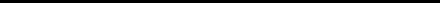 9、本项目不接受联合体(采购人名称）_______________________：我单位参与陕西卓佲项目管理有限公司组织的____________________(项目名称)，我单位郑重声明：我方非联合体，如有虚假，承担相应责任。特此声明！供应商（单位名称及公章）：______________________法定代表人或被授权人（签字或盖章）：______________________日    期：______________________第四部分  供应商概况第五部分  供应商参加政府采购活动承诺书未签署下列承诺书的，将被视为无效投标，其责任由供应商自行承担。（一）质量安全责任承诺书为保证本采购项目顺利进行，作为投标供应商，现郑重承诺：1．我方所投产品的生产（包括设计、制造、安装、改造、维修等）、投入使用的材料等均完全符合国家现行质量、安全、环保标准和要求。2．我方将严格按照国家现行相关储存、运输、安装调试技术标准及规范、服务标准及规范、施工标准及规范，在规定的时限内，保质、保量完成项目全部内容，并向采购人交付合格产品。3．对于因产品生产质量以及储存、运输、安装调试、服务、施工等过程中产生的任何安全事故，我方承担全部责任。4．我方提供的货物、工程、服务等符合现行的国家、行业、地区、企业标准及要求，标准不一致的，以更为严格的为准，我方对提供的货物、工程、服务等的质量、安全、环保等承担全部责任。供应商：（供应商全称并加盖公章）日  期：    年  月  日（二）参加政府采购活动行为自律承诺书作为参加本次政府采购项目的供应商，我方郑重承诺在参与政府采购活动中遵纪守法、公平竞争、诚实守信，如有违反愿承担一切责任及后果：1．不与采购人、采购代理机构、政府采购评审专家恶意串通，不向其行贿或提供其他不正当利益；2．不与其他供应商恶意串通，采取“围标、串标、陪标”等商业欺诈手段谋取中标、成交；3．不提供虚假或无效证明文件（包括但不限于资格证明文件、合同及验收文件、检验检测报告、从业人员资格证书、机构或所投产品的各类认证证书等）或虚假材料谋取中标、成交；4．不采取不正当手段诋毁、排挤其他供应商；5．不以不正当理由拒不与采购人签订政府采购合同，或逾期签订政府采购合同，或不按照采购文件确定的事项签订政府采购合同；6．不以不正当理由拒绝履行合同义务，不会擅自变更、中止或者终止政府采购合同或将政府采购合同转包；7．不在提供商品、服务或工程施工过程中提供假冒伪劣产品，损害采购人的合法权益或公共利益；8．不采取捏造事实、提供虚假材料或者以非法手段取得证明材料进行质疑和投诉；9．不发生其他有悖于政府采购公开、公平、公正和诚信原则的行为。10．尊重和接受政府采购监督管理部门的监督和采购人、采购代理机构的政府采购工作要求，愿意承担因违约行为给采购人造成的损失。供应商：（供应商全称并加盖公章）日  期：    年  月  日第六部分  商务和技术响应偏离表表1、商务响应偏差表1、本表须按“第二章供应商须知”中所列商务条款进行比较和响应；2、该表必须按照招标文件要求逐条如实填写，根据情况在“偏离情况”项填写正偏离或负偏离或无偏离，在“说明”项填写正偏离或负偏离原因。3、该表可扩展。商务条款不允许负偏离；供应商（单位名称及公章）：法定代表人或被授权人（签字或盖章）：日    期：   年   月    日表2、技术响应偏离表1、本表须按“第三章招标内容及要求”中所列服务要求进行比较和响应；2、该表必须按照招标文件要求逐条如实填写，根据情况在“偏离情况”项填写正偏离或负偏离或无偏离，在“说明”项填写正偏离或负偏离原因。3、该表可扩展。供应商（单位名称及公章）：法定代表人或被授权人（签字或盖章）：日    期：    年     月    日第七部分  技术与服务方案由供应商自行编写，无具体格式。第八部分  服务承诺由供应商自行编写，无具体格式。第九部分  供应商业绩一览表 注：后附合同复印件供应商名称：              （全称及公章）法定代表人或被授权人（签字或盖章）：日    期:                   第十部分  供应商认为有必要说明的其他问题供应商认为有必要提供的其他证明文件附件一、中小企业声明根据《政府采购促进中小企业发展管理办法》（财库[2020]46号）的规定，由供应商自行声明并对真实性负责。如有虚假，将依法承担相应责任。中小企业声明函（服务）根据《政府采购促进中小企业发展管理办法》（财库﹝2020﹞46 号）的规定，由供应商自行声明并对真实性负责。如有虚假，将依法承担相应责任。本公司（联合体）郑重声明，根据《政府采购促进中小企业发展管理办法》（财库﹝2020﹞46 号）的规定，本公司（联合体）参加（单位名称）的（项目名称）采购活动，工程的施工单位全部为符合政策要求的中小企业（或者：服务全部由符合政策要求的中小企业承接）。相关企业（含联合体中的中小企业、签订分包意向协议的中小企业）的具体情况如下：1.（标的名称） ，属于（采购文件中明确的所属行业）；承建（承接）企业为（企业名称），从业人员    人，营业收入为    万元，资产总额为   万元，属于（中型企业、小型企业、微型企业）；2.（标的名称） ，属于（采购文件中明确的所属行业）；承建（承接）企业为（企业名称），从业人员    人，营业收入为    万元，资产总额为   万元，属于（中型企业、小型企业、微型企业）；……以上企业，不属于大企业的分支机构，不存在控股股东为大企业的情形，也不存在与大企业的负责人为同一人的情形。本企业对上述声明内容的真实性负责。如有虚假，将依法承担相应责任。                         企业名称（盖章）：                                         日期：1从业人员、营业收入、资产总额填报上一年度数据，无上一年度数据的新成立企业可不填报。关于印发中小企业划型标准规定的通知各省、自治区、直辖市人民政府，国务院各部委、各直属机构及有关单位：　　为贯彻落实《中华人民共和国中小企业促进法》和《国务院关于进一步促进中小企业发展的若干意见》（国发〔2009〕36号），工业和信息化部、国家统计局、发展改革委、财政部研究制定了《中小企业划型标准规定》。经国务院同意，现印发给你们，请遵照执行。　　　　　　　　　　　　　　　　　　　　　工业和信息化部　国家统计局　　　　　　　　　　　　　　　　　　　　国家发展和改革委员会　财政部　　　　　　　　　　　　　　　　　　　　　　　　二○一一年六月十八日中小企业划型标准规定　　一、根据《中华人民共和国中小企业促进法》和《国务院关于进一步促进中小企业发展的若干意见》(国发〔2009〕36号)，制定本规定。　　二、中小企业划分为中型、小型、微型三种类型，具体标准根据企业从业人员、营业收入、资产总额等指标，结合行业特点制定。　　三、本规定适用的行业包括：农、林、牧、渔业，工业（包括采矿业，制造业，电力、热力、燃气及水生产和供应业），建筑业，批发业，零售业，交通运输业（不含铁路运输业），仓储业，邮政业，住宿业，餐饮业，信息传输业（包括电信、互联网和相关服务），软件和信息技术服务业，房地产开发经营，物业管理，租赁和商务服务业，其他未列明行业（包括科学研究和技术服务业，水利、环境和公共设施管理业，居民服务、修理和其他服务业，社会工作，文化、体育和娱乐业等）。　　四、各行业划型标准为：　　（一）农、林、牧、渔业。营业收入20000万元以下的为中小微型企业。其中，营业收入500万元及以上的为中型企业，营业收入50万元及以上的为小型企业，营业收入50万元以下的为微型企业。　　（二）工业。从业人员1000人以下或营业收入40000万元以下的为中小微型企业。其中，从业人员300人及以上，且营业收入2000万元及以上的为中型企业；从业人员20人及以上，且营业收入300万元及以上的为小型企业；从业人员20人以下或营业收入300万元以下的为微型企业。　　（三）建筑业。营业收入80000万元以下或资产总额80000万元以下的为中小微型企业。其中，营业收入6000万元及以上，且资产总额5000万元及以上的为中型企业；营业收入300万元及以上，且资产总额300万元及以上的为小型企业；营业收入300万元以下或资产总额300万元以下的为微型企业。　　（四）批发业。从业人员200人以下或营业收入40000万元以下的为中小微型企业。其中，从业人员20人及以上，且营业收入5000万元及以上的为中型企业；从业人员5人及以上，且营业收入1000万元及以上的为小型企业；从业人员5人以下或营业收入1000万元以下的为微型企业。　　（五）零售业。从业人员300人以下或营业收入20000万元以下的为中小微型企业。其中，从业人员50人及以上，且营业收入500万元及以上的为中型企业；从业人员10人及以上，且营业收入100万元及以上的为小型企业；从业人员10人以下或营业收入100万元以下的为微型企业。　　（六）交通运输业。从业人员1000人以下或营业收入30000万元以下的为中小微型企业。其中，从业人员300人及以上，且营业收入3000万元及以上的为中型企业；从业人员20人及以上，且营业收入200万元及以上的为小型企业；从业人员20人以下或营业收入200万元以下的为微型企业。　　（七）仓储业。从业人员200人以下或营业收入30000万元以下的为中小微型企业。其中，从业人员100人及以上，且营业收入1000万元及以上的为中型企业；从业人员20人及以上，且营业收入100万元及以上的为小型企业；从业人员20人以下或营业收入100万元以下的为微型企业。　　（八）邮政业。从业人员1000人以下或营业收入30000万元以下的为中小微型企业。其中，从业人员300人及以上，且营业收入2000万元及以上的为中型企业；从业人员20人及以上，且营业收入100万元及以上的为小型企业；从业人员20人以下或营业收入100万元以下的为微型企业。　　（九）住宿业。从业人员300人以下或营业收入10000万元以下的为中小微型企业。其中，从业人员100人及以上，且营业收入2000万元及以上的为中型企业；从业人员10人及以上，且营业收入100万元及以上的为小型企业；从业人员10人以下或营业收入100万元以下的为微型企业。　　（十）餐饮业。从业人员300人以下或营业收入10000万元以下的为中小微型企业。其中，从业人员100人及以上，且营业收入2000万元及以上的为中型企业；从业人员10人及以上，且营业收入100万元及以上的为小型企业；从业人员10人以下或营业收入100万元以下的为微型企业。　　（十一）信息传输业。从业人员2000人以下或营业收入100000万元以下的为中小微型企业。其中，从业人员100人及以上，且营业收入1000万元及以上的为中型企业；从业人员10人及以上，且营业收入100万元及以上的为小型企业；从业人员10人以下或营业收入100万元以下的为微型企业。　　（十二）软件和信息技术服务业。从业人员300人以下或营业收入10000万元以下的为中小微型企业。其中，从业人员100人及以上，且营业收入1000万元及以上的为中型企业；从业人员10人及以上，且营业收入50万元及以上的为小型企业；从业人员10人以下或营业收入50万元以下的为微型企业。　　（十三）房地产开发经营。营业收入200000万元以下或资产总额10000万元以下的为中小微型企业。其中，营业收入1000万元及以上，且资产总额5000万元及以上的为中型企业；营业收入100万元及以上，且资产总额2000万元及以上的为小型企业；营业收入100万元以下或资产总额2000万元以下的为微型企业。　　（十四）物业管理。从业人员1000人以下或营业收入5000万元以下的为中小微型企业。其中，从业人员300人及以上，且营业收入1000万元及以上的为中型企业；从业人员100人及以上，且营业收入500万元及以上的为小型企业；从业人员100人以下或营业收入500万元以下的为微型企业。　　（十五）租赁和商务服务业。从业人员300人以下或资产总额120000万元以下的为中小微型企业。其中，从业人员100人及以上，且资产总额8000万元及以上的为中型企业；从业人员10人及以上，且资产总额100万元及以上的为小型企业；从业人员10人以下或资产总额100万元以下的为微型企业。　　（十六）其他未列明行业。从业人员300人以下的为中小微型企业。其中，从业人员100人及以上的为中型企业；从业人员10人及以上的为小型企业；从业人员10人以下的为微型企业。　　五、企业类型的划分以统计部门的统计数据为依据。　　六、本规定适用于在中华人民共和国境内依法设立的各类所有制和各种组织形式的企业。个体工商户和本规定以外的行业，参照本规定进行划型。　　七、本规定的中型企业标准上限即为大型企业标准的下限，国家统计部门据此制定大中小微型企业的统计分类。国务院有关部门据此进行相关数据分析，不得制定与本规定不一致的企业划型标准。　　八、本规定由工业和信息化部、国家统计局会同有关部门根据《国民经济行业分类》修订情况和企业发展变化情况适时修订。　　九、本规定由工业和信息化部、国家统计局会同有关部门负责解释。　　十、本规定自发布之日起执行，原国家经贸委、原国家计委、财政部和国家统计局2003年颁布的《中小企业标准暂行规定》同时废止。附件二、残疾人福利性单位声明根据《三部门联合发布关于促进残疾人就业政府采购政策的通知》（财库〔2017〕141号）的规定，由供应商自行申明，并对申明真实性负责。如有虚假，将依法承担相应责任。附件三、监狱企业证明文件说明：根据《关于政府采购支持监狱企业发展有关问题的通知》（财库〔2014〕68号）的规定，监狱企业参加政府采购活动时，应当提供由省级以上监狱管理局、戒毒管理局（含新疆生产建设兵团）出具的属于监狱企业的证明文件。附件四、“节能产品”，“环境标志产品”证明材料1、供应商提供的产品属于“节能产品”，“环境标志产品”，应提供产品列入“节能产品”，“环境标志产品”相应产品的国家确定的认证机构出具的、处于有效期内的节能产品、环境标志产品认证证书。2、未按照上述要求提供的，评审时不予以考虑。附件五、质疑函样本一、质疑供应商基本信息质疑供应商：                                        地址：                          邮编：                                                   联系人：                      联系电话：                              授权代表：                                          联系电话：                                            地址：                         邮编：                                                二、质疑项目基本情况质疑项目的名称：               包号：                          质疑项目的编号：                采购人名称：                                         采购文件获取日期：                                           三、质疑事项具体内容质疑事项1：                                         事实依据：                                                                                               法律依据：                                                                                               质疑事项2四、与质疑事项相关的质疑请求请求：                                               签字(签章)：                   公章：                      日期：    质疑函制作说明：1.供应商提出质疑时，应提交质疑函和必要的证明材料。2.质疑供应商若委托代理人进行质疑的，质疑函应按要求列明“授权代表”的有关内容，并在附件中提交由质疑供应商签署的授权委托书。授权委托书应载明代理人的姓名或者名称、代理事项、具体权限、期限和相关事项。3.质疑供应商若对项目的某一分包进行质疑，质疑函中应列明具体分。4.质疑函的质疑事项应具体、明确，并有必要的事实依据和法律依据。5.质疑函的质疑请求应与质疑事项相关。6.质疑供应商为自然人的，质疑函应由本人签字；质疑供应商为法人或者其他组织的，质疑函应由法定代表人、主要负责人，或者其授权代表签字或者盖章，并加盖公章。公平       公正专业       高效企业名称：陕西卓佲项目管理有限公司地址：西安市雁塔区科技路十号华奥大厦A座20层2002室邮政编码：710065电话：029-88440695传真：029-884406952023“九成宫杯”陕西宝鸡·麟游夏季半程马拉松赛事运营服务采购项目招标项目的潜在投标人应在【全国公共资源交易平台（陕西省·宝鸡市）】（http://ggzy.baoji.gov.cn/）获取招标文件，并于2023年05月04日09时30分（北京时间）前递交投标文件。品目号品目名称采购标的数量（单位）技术规格、参数及要求品目预算(元)最高限价(元)1-1体育组织服务3513000.001（项）详见采购文件3,513,0003,513,000序号内容说明和要求1项目名称麟游县教育体育局2023“九成宫杯”陕西宝鸡·麟游夏季半程马拉松赛事运营服务采购项目2项目编号ZMZB2023LYJTJ-463备案（核准）编号ZCSP-麟游县-2023-00010 4是否预留份额专门面向中小企业采购是  否5预算金额3513000.00元5最高限价3513000.00元6是否接受联合体是  否7是否允许进口产品是  否8投标保证金投标保证金的金额：人民币伍万元整（￥50000.00元）投标保证金的递交截止时间为(以银行到账时间为准)：同投标截止时间银行保函：必须为投标人基本账户开户银行出具的银行保函；信用担保:应为具有开具信用担保资格的单位开具的投标担保函。现金缴纳：必须自投标人基本账户转入投标保证金接收账户，账户信息如下：账户名称：宝鸡市公共资源交易中心保证金专户 开户银行：长安银行股份有限公司宝鸡分行营业部账	号：80602000142101980605330注：投标人必须将投标保证金的电汇回单（或银行汇票、转帐支票）或银行保函或投标担保函（信用担保形式）的复印件或扫描件装订在投标文件中。采用银行保函或信用担保形式的投标人在2023年03月02日日17:00前，持银行保函或投标信用担保函原件前来宝鸡市公共资源交易中心（宝鸡市金台区行政大道8号）6楼614室财务科及招标代理机构(宝鸡市陈仓园市民中心东高层东单元2904室)告知，逾期未提供视为放弃投标。转账时应注明：“2023“九成宫杯”陕西宝鸡·麟游夏季半程马拉松赛事运营服务采购项目”投标保证金。注：1、待宝鸡市公共资源交易中心电子担保平台完成后方可使用信用担保方式。9投标文件份数投标供应商无需提供；中标供应商下载中标（成交）通知书后，向采购代理机构提供一正两副（和上传文件保持一致的）纸质投标（响应）文件用于备案及档案保存。10现场踏勘和集中答疑无11政府采购信息发布媒体（采购公告、采购结果公告、变更公告）1．陕西省政府采购网：仅提供项目公告，官网地址：http://ccgp-shaanxi.gov.cn/。2．全国公共资源交易平台（陕西省·宝鸡市）：即宝鸡市公共资源交易平台，提供项目公告和采购文件下载。官网地址：http://ggzy.baoji.gov.cn/12询问和质疑见投标邀请函中的“联系方式”14信用信息查询截至时点同提交投标文件截止时间15开标形式不见面开标  见面开标详见本章“开标程序”有关内容。16是否允许递交多个备选投标方案是  否17中标通知书中标供应商可登录【全国公共资源交易平台（陕西省•宝鸡市）】网站〖首页〉电子交易平台〉企业端〗后，在〖我的项目/项目流程〗模块中点击下载“中标（成交）通知书”。 20代理服务费1、参照国家计委颁发的《招标代理服务收费管理暂行办法》（计价格[2002]1980号）和国家发展改革委员会办公厅颁发的《关于招标代理服务收费有关问题的通知》（发改办价格[2003]857号）的标准收取。2、供应商将招标代理服务费计入投标报价但不单独列明，中标单位在领取中标通知书前，须向采购代理机构一次性支付招标代理服务费；代理服务费以转账、电汇或现金等形式交纳。21所属行业所属行业为租赁和商务服务业22项目属性服务23商务条款1、服务期：合同签订后至赛事结束后15天2、服务地点：麟游县教育体育局指定地点3、付款方式：（1）合同签订后15日内支付合同总价款的20%作为预付款；自行车公开赛结束，半程马拉松赛人员、设备完全进场后支付合同总价的40%。（2）赛事结束后10日内，在采购方确认中标供应商如约履行各项义务、完成各项善后工作，无任何对本次比赛可能造成不良影响的遗留问题后，提交审计部门进行专项审计，按照审计结果一次性付清剩余全款。注：商务条款为实质性条款，不允许负偏离序号资格项审查内容一基本资格条件基本资格条件1有效的主体资格证明具有独立承担民事责任能力的法人、其他组织或自然人，提供合法有效的统一社会信用代码营业执照（事业单位提供事业单位法人证书，自然人应提供身份证）2财务状况证明供应商提供2021年度或2022年度经审计完整的财务审计报告（成立时间至提交投标文件截止时间不足一年的可提供成立后任意时段的资产负债表），或其开标前三个月内供应商开户银行基本账户银行出具的资信证明，或财政部门认可的政府采购专业担保机构出具的投标担保函；3履行合同书面声明具有履行合同所必需的设备和专业技术能力的书面声明4税收缴纳证明提供2022年6月以来至少一个月的纳税证明或完税证明，依法免税的单位应提供相关证明材料5社会保障资金缴纳证明提供2022年6月以来至少一个月的社会保障资金缴存单据或社保机构开具的社会保险参保缴费情况证明。依法不需要缴纳社会保障资金的供应商应提供相关文件证明6无重大违法记录声明参加政府采购活动前3年内在经营活动中没有重大违法记录的书面声明7法定代表人委托授权书非法定代表人参加投标的，须提供法定代表人委托授权书及被授权人身份证，法定代表人参加投标时,只需提供法定代表人身份证8本项目为专门面向中小企业采购项目供应商应出具中小企业声明函9联合体本项目不接受联合体投标序号符合性审查项通过条件1投标报价是否超过预算或最高限价投标报价未超过预算或最高限价2服务期是否满足招标文件要求服务期满足招标文件要求3投标文件的服务内容是否满足招标文件要求投标文件的服务内容满足招标文件要求4投标文件有效期符合招标文件的要求5投标文件的商务条款是否满足招标文件要求投标文件的商务条款满足招标文件要求投标报价（10分）经初审合格的投标响应文件，其投标报价为有效投标价。评标基准价：即满足招标文件要求且投标价格最低的投标报价为评标基准价。其他供应商的价格分统一按照下列公式计算。投标报价得分=(评标基准价／投标报价)×10经初审合格的投标响应文件，其投标报价为有效投标价。评标基准价：即满足招标文件要求且投标价格最低的投标报价为评标基准价。其他供应商的价格分统一按照下列公式计算。投标报价得分=(评标基准价／投标报价)×10服务方案（50分）赛事总体策划方案（5分）投标单位须结合相关活动，制定科学、合理、细致的总体策划方案；同时对各项活动市场开发、城市魅力、城市旅游营销等方面具有科学有效的可行措施，方案完整全面、合理可行得3.1-5分；方案简单堆砌，且与本项目不实际切合计0.1-3分，未提供不得分。服务方案（50分）赛事具体组织方案（45分）根据每项组织方案是否满足采购需求以及方案的合理性、可操作性综合赋分：1、竞赛和器材保障方案。（0-4分）2、志愿者招募管理方案。（0-3分）3、宣传推广方案。（0-3分）4、后勤保障方案。（0-4分）5、赛道勘察及赛事路线方案。（0-3分）6、运动员服务方案。（0-3分）7、商务开发方案。（0-4分）8、赛事医疗救援工作方案，须提供与知名医疗救助机构合作协议，未提供不得分。（0-4分）9、赛事安保工作方案。（0-3分）10、应急预案，溶断机制。（0-4分）11、赛道和场地布置方案。（0-3分）12、媒体宣传报道方案，须提供与省级及以上媒体合作协议，未提供不得分。（0-4分）13、赛事成本控制方案。（0-3分）组织管理机构及人员配备（10分）投标单位有完善的管理体系，针对本项目的服务组织机构、人员安排有具体方案，分工合理、责任明确，能确保本次赛事顺利执行。按其响应程度计0-2分。投标单位有完善的管理体系，针对本项目的服务组织机构、人员安排有具体方案，分工合理、责任明确，能确保本次赛事顺利执行。按其响应程度计0-2分。组织管理机构及人员配备（10分）人员数量配置、到岗时间合理（提供人员配置表及到岗时间表），按其响应程度计0-2分。人员数量配置、到岗时间合理（提供人员配置表及到岗时间表），按其响应程度计0-2分。组织管理机构及人员配备（10分）项目团队成员须参与过中国田协举办的马拉松竞赛组织培训，每提供一人证书计2分，共计6分，同时须提供该人员近半年社保缴纳证明，未提供证明文件不得分。项目团队成员须参与过中国田协举办的马拉松竞赛组织培训，每提供一人证书计2分，共计6分，同时须提供该人员近半年社保缴纳证明，未提供证明文件不得分。运营质量保障（10分）投标单位具备ISO 9001 质量管理体系认证且认证范围包含：路跑（或马拉松）赛的策划、组织、运营服务，计5分。（提供认证证书复印件，未提供不计分）投标单位具备ISO 9001 质量管理体系认证且认证范围包含：路跑（或马拉松）赛的策划、组织、运营服务，计5分。（提供认证证书复印件，未提供不计分）运营质量保障（10分）具有独立赛事服务平台（平台功能至少包含计时系统、赛事管理、视频处理、信息管理、节目制作系统）计5分，须提供第三方机构出具的证明材料，缺少一项功能不得分。具有独立赛事服务平台（平台功能至少包含计时系统、赛事管理、视频处理、信息管理、节目制作系统）计5分，须提供第三方机构出具的证明材料，缺少一项功能不得分。业绩（13分）1、投标单位具备路跑（或马拉松）运营服务经验，提供2019年1月至今已承接过的路跑（或马拉松）运营服务业绩（提供中标通知书、合同及媒体报道截图）5份，每份计1分，共计5分（同一赛事，不同运营年份仅算作一场赛事）。2、投标单位2019年1月至今策划运营过省级以上赛事，提供业绩合同3份，每份计2分，共6分；且获得省级以上体育部门或单项协会表彰的另加2分。注：此两项业绩中同一份业绩不可重复计分。1、投标单位具备路跑（或马拉松）运营服务经验，提供2019年1月至今已承接过的路跑（或马拉松）运营服务业绩（提供中标通知书、合同及媒体报道截图）5份，每份计1分，共计5分（同一赛事，不同运营年份仅算作一场赛事）。2、投标单位2019年1月至今策划运营过省级以上赛事，提供业绩合同3份，每份计2分，共6分；且获得省级以上体育部门或单项协会表彰的另加2分。注：此两项业绩中同一份业绩不可重复计分。服务保障（7分）投标单位针对本项目提供的服务内容、服务要求和赛事前期须提供驻场服务等，有切实可行的服务承诺及保障措施，确保赛事的顺利进行，按响应程度横向比较计0-2分。投标单位针对本项目提供的服务内容、服务要求和赛事前期须提供驻场服务等，有切实可行的服务承诺及保障措施，确保赛事的顺利进行，按响应程度横向比较计0-2分。服务保障（7分）为保证优质快捷的服务质量，投标单位须配备针对本次项目的固定工作人员及专用服务车辆，计5分。（投标单位须提供本单位不少于8人的社保缴纳证明，提供至少4辆自有车辆行驶证等证明材料。）为保证优质快捷的服务质量，投标单位须配备针对本次项目的固定工作人员及专用服务车辆，计5分。（投标单位须提供本单位不少于8人的社保缴纳证明，提供至少4辆自有车辆行驶证等证明材料。）甲  方乙  方采购代理机构麟游县体育赛事委员会办公室（盖章）（盖章）陕西卓佲项目管理有限公司（盖章）地址：麟游县东大街付7号地址：地址：西安市雁塔区科技路10号华奥大厦A座20层2002室邮编：邮编：邮编：710065全权代表：（签字）法定代表人：全权代表：（签字）全权代表：（签字）被授权代表：（签字）全权代表：（签字）电话：电话：电话：029-88440695传真：传真：传真：/开户银行：/账号:/日期：   年 月 日日期：  年   月   日日期：   年  月 日报价内容投标内容总报价服务期麟游县教育体育局2023“九成宫杯”陕西宝鸡·麟游夏季半程马拉松赛事运营服务采购项目总报价：（大写）________________（小写）_________________ 元总报价：（大写）________________（小写）_________________ 元总报价：（大写）________________（小写）_________________ 元备注：表内报价内容以元为单位，精确到小数点后两位；备注：表内报价内容以元为单位，精确到小数点后两位；备注：表内报价内容以元为单位，精确到小数点后两位；序号项目分项明细数量单位单价（元）金额（元）一、赛事组织一、赛事组织一、赛事组织一、赛事组织一、赛事组织一、赛事组织一、赛事组织一、赛事组织1赛事奖金分别奖励半程马拉松男女前30名，宝鸡籍男、女前8名共计；1项2赛事认证申请中国田协A类赛事认证；1项2赛事认证陕西省田径协会赛事认证1项2兴奋剂检测男女前三名兴奋劲检测1项2裁判费用国派裁判5名，含1名技术代表；国家级田径裁判及技术官员，其中省派裁判3天；1项3特邀运动员10名国内外精英级选手；10项4VI系统赛事VI设计；1项5报名渠道推广赛前赛事报名渠道推广；业界大V、全国马拉松KOL代表、城市发布自媒体平台、新媒体平台等；1项8芯片计时服务起终点计时设备1套，8米计时区；1套8芯片计时服务中间点计时设备6套，4-6米计时区；6套8芯片计时服务计时芯片一次性号码布芯片，不含号码布；3000组8芯片计时服务号码簿号码簿，杜邦纤维纸号码簿，每张带4个别针，单独PP袋包装；5000张8芯片计时服务起终点和折返点摄像系统起点摄像系统1套 折返点摄像系统1套/10公里1套；3套8芯片计时服务LED 计时钟1台拱门，2台车载；3组8芯片计时服务设备运输包括往返⽐赛地设备运费、赛地设备投放租车费；1组8芯片计时服务工作人员食宿按200元/人/天，⼯作时间3天计算；20人次9礼仪节目服务礼仪服务15名礼仪（含服装、食宿、交通）15人9礼仪节目服务暖场节目三个暖场节目3个9服装裁判服装国派3名、省派裁判23人，技术代表3人29套9服装辅助裁判服装辅助裁判50人50件9服装礼仪服装16名礼仪；16件9服装志愿者服装、帽子T恤短袖，帽子，裤子，本地志愿者使用；1500件9服装参赛T恤参赛跑友发放5000件；5000件10赛前领物赛前领物系统身份证识别系统；3套10赛前领物领物指示牌2m*1m木质T字板背写真画面，双面；6个10赛前领物领物提示板3*5m*1.5桁架上黑底附宝丽布（桁架含喷绘），双面；3个10赛前领物领物提示牌8m*4桁架上附黑底宝丽布（桁架含喷绘），单面；2项10赛前领物铁马赛前领物铁马；100个11主会场搭建及制作物料主舞台背景板16*5m木工板上附黑底宝丽布，双面；260㎡1组11主会场搭建及制作物料主舞台16*8*0.6m铝合金加厚支撑舞台板；128㎡1组11主会场搭建及制作物料舞台台阶2*0.6m*2，2米宽3跨2组，四周木工板；13组11主会场搭建及制作物料舞台前挡板16*1m；四周木工板，附黑底宝丽布；111组11主会场搭建及制作物料舞台地毯17.2*8m加厚舞台地毯（主色调）；140㎡1套11主会场搭建及制作物料LED屏5m*8m；户外显示屏；四周喷绘包边；40㎡1套11主会场搭建及制作物料摄影台4m*4m*1.6m（宽*长*高），四周包KT板或喷绘（含台阶），铝合金桁架，加厚台面及舞台地毯；3套11主会场搭建及制作物料领操台4m*4m*1.6m（宽*长*高） ，四周包KT板或喷绘（含台阶），铝合金桁架，加厚台面及舞台地毯；2套11主会场搭建及制作物料音响设备（半程起终点）户外大型线阵音效系统16个音响、麦克（手持5、耳麦3）、音控台、调音设备，音箱吊装用镭亚架；1套11主会场搭建及制作物料起终点拱门(含配重)异形木工板铝合金桁架主体，外径12*5m，横梁高1.2m，立柱1.2*1.2m定制铁架覆宝丽布，贴立体字等；3组11主会场搭建及制作物料A字板3*1m起终点赛道隔离使用（含画面广告位）；黑色宝丽布；300个11主会场搭建及制作物料注水道旗5米高（含旗面）；300个11主会场搭建及制作物料主会场斜面主会场斜面异性桁架舞台木工斜面  12组桁架支撑，10组舞台木工异性斜面 25.5m*8m1项11主会场搭建及制作物料起点布局平面图3*5m*1.5桁架上附黑底宝丽布（桁架含喷绘），双面；1套11主会场搭建及制作物料兔子、急救跑者墙4乘8米，桁架黑色宝丽布，双面；2套11主会场搭建及制作物料拍照背景板3*5m*1.5桁架上附黑底宝丽布（桁架含喷绘），双面；3套11主会场搭建及制作物料主题字半程马拉松路程21.0975标识1个11主会场搭建及制作物料采访背景板3*5m*1.5桁架上黑底附宝丽布（桁架含喷绘），双面；1套11主会场搭建及制作物料赛事路线图3*5m*1.5桁架上黑底附宝丽布（桁架含喷绘），双面；2套11主会场搭建及制作物料主会场引导提示牌竖A板 3m*1m；20个11主会场搭建及制作物料现场分流牌2m*1m木质T字板背写真画面，双面；2个11主会场搭建及制作物料停车场指示牌竖A板2m*1m；6个11主会场搭建及制作物料存包提示牌2m*1m木质T字板背写真画面，双面；2个11主会场搭建及制作物料选手检录牌四面桁架立体黑色宝丽布5m*1.5m；2个11主会场搭建及制作物料起终点地贴logo展示，长10m宽8m；2个11主会场搭建及制作物料冲刺带起终点使用，双面冲刺带，贡缎料；6卷11主会场搭建及制作物料礼宾杆1米线/个，功能区使用（红色）；100组11主会场搭建及制作物料支票KT板男、女各前三名，90*45cm颁奖使用；6块11主会场搭建及制作物料功能区KT板（帐篷上用）3*0.3m功能区（检录区4+存包10+芯片检测1+起终点医疗2+芯片2+完赛包发放10+志愿者大本营1+打印区1+VIP休息区1+演员休息区1+赛事控制中心1+媒体区1+奖品发放区1+赛前补水1+赛后休息区1等）；50块11赛道搭建及制作物料公里点提示牌3m高*1m宽铝合金定制；40块11赛道搭建及制作物料喷淋设备赛道运动员降温使用；6套11赛道搭建及制作物料终点提示牌3m高*1m宽竖A板，距离终点1000m、500m、200m、100m；4块12铁马铁马租赁2*1m隔离使用2500个；2500个13帐篷、桌子、凳子篷房指挥中心、媒体中心、5*5m篷房4顶，赛后恢复6顶；10顶13帐篷、桌子、凳子vip休息室VIP6*9m篷房2个；6*9m完赛篷房4顶；6顶13帐篷、桌子、凳子帐篷3*3m帐篷（直径3m）120120顶13帐篷、桌子、凳子折叠桌1.2*0.6m折叠桌（含5色桌布）200张；200张13帐篷、桌子、凳子折叠椅主会场、赛道用折叠椅200把；100把13帐篷、桌子、凳子贵宾桌椅一桌四椅（含台布、椅套）；3套14物资采购制作费用饮用水比赛用水20000瓶20000瓶14物资采购制作费用功能饮料赛事用10000瓶；10000瓶14物资采购制作费用桶装水赛道喷淋设备用水300桶；300桶14物资采购制作费用香蕉8000根；8000根14物资采购制作费用小西红柿赛道补给用1000个，约20多个一斤，需要500斤；500斤14物资采购制作费用小面包、巧克力参赛队友补给（志愿者）6500份14物资采购制作费用纸巾终点补给处摆放使用（补给区使用）；50包14物资采购制作费用定制纸杯赛道需20000个，约1000个1箱；20箱14物资采购制作费用吸水海绵海绵补给站使用；6000块14物资采购制作费用锡纸托盘赛道食品补给50个；50个14物资采购制作费用海绵托盘海绵补给站使用30个；30个14物资采购制作费用工作证件志愿者1000个、技术代表5个、总裁判长5个、副总裁判长5个、裁判长5个、裁判50个、赛事总监6个、辅助裁判300人，工作人员500个、嘉宾200个、摄影摄像50个，媒体200个，赞助商200个等；2000个14物资采购制作费用工作车证A4铜版纸，搭建日及比赛日车辆使用(跑友接送车50+嘉宾车30+工作车50+志愿者车10+收容车6+先导车1+摄像摄影1+计时车1+媒体4+搭建车（布点车）10+安保6+裁判巡检1等）；100个14物资采购制作费用工作车贴工作用车、接待用车、赛道用车；10组14物资采购制作费用一次性雨衣赛事相关所有工作人员使用；7000件14物资采购制作费用秩序册用于嘉宾领导及工作人等、裁判人员查阅参考；100份14物资采购制作费用气球铝箔气球50，80一个；60项14物资采购制作费用地垫3*3m防潮防水地垫；30个14物资采购制作费用无线电基站赛事线路盲区无线电基站3处14物资采购制作费用对讲机活动中通信使用对讲机120个（租赁），使用周期3天，120个14其他物料日常工作使用打印机、硒鼓、打印纸、签字笔、马克笔、板夹、口取纸、自封袋、别针等；插板；1项14其他物料搭建辅助物料地毯胶、泡沫胶、双面胶、透明胶、剪刀、扎带、小推车、扩音器等；1项14其他物料小型制作物料及采购手卡、麦标、站位贴、裁判臂章、裁判检查用旗、摄影凳等；水果刀、一次性手套、垃圾袋、扎带；1项15跑友参赛物品参赛指南参赛跑友发放；5000份15跑友参赛物品参赛包参赛跑友发放；5000个15跑友参赛物品完赛定制大浴巾半马参赛跑友发放；5000条15跑友参赛物品完赛纪念奖牌完赛跑友发放（完赛包内）（异型）；5000块15跑友参赛物品完赛包完赛跑友发放，无纺布袋；5000个15跑友参赛物品奖杯半程马拉松前3名、女子前3名完赛奖杯；6件15跑友参赛物品志愿者纪念徽章完赛后发放；1000个16安检门主会场安检门，租赁；10个17移动厕所尺寸：1500mm*1000mm*2700mm，（含现场保洁）；70台18车辆保障裁判用车（赛道计时车、巡检车越野车；10辆18车辆保障运动员接送车辆西安到麟游摆渡专线、宝鸡到麟游摆渡专线；40辆18车辆保障摄像摩托赛道摄影师用（两天）；10辆19选手照片服务每位选手约3到5张照片，约30位摄影师；含食宿、路费30人20比赛摄影摄像服务（不含摇臂）航拍、摄影、摄像无人机3组、摄像机4组、播音服务（含视频及画册制作）；21领操员赛前健身教练引导参赛选手训练；6人21官方兔子装备官方配速兔子专属装备，共8个时段；32人21医疗跑者医疗跑者专属装备及福利，共8个时段32人21住宿兔子、医疗跑者住宿64人竞赛组织费用小计（元）：竞赛组织费用小计（元）：竞赛组织费用小计（元）：竞赛组织费用小计（元）：竞赛组织费用小计（元）：竞赛组织费用小计（元）：竞赛组织费用小计（元）：二、赛事保障二、赛事保障二、赛事保障二、赛事保障二、赛事保障二、赛事保障二、赛事保障二、赛事保障1瑜伽垫参赛人员赛后放松使用；302冰块一袋40斤，共需100袋；不含运费100袋3降温池赛后恢复降温池；30个4一次性脚套赛手恢复用；3000个6活动保险参赛人员及工作人员保险，含热射病。7000人赛事保障费用小计（元）：赛事保障费用小计（元）：赛事保障费用小计（元）：赛事保障费用小计（元）：赛事保障费用小计（元）：赛事保障费用小计（元）：赛事保障费用小计（元）：三、宣传费用三、宣传费用三、宣传费用三、宣传费用三、宣传费用三、宣传费用三、宣传费用三、宣传费用1新闻发布会在西安召开赛事新闻发布会场地租赁、布置、30家中省主流媒体、新闻发稿、赛事宣传片1项2县城氛围营造灯杆旗麟游沿街悬挂灯杆旗（画面制作及安装），双面700个3会期报道30家中省主流媒体中省级30家主流媒体图文报道（含食宿及交通费）30人次3网络直播网络直播5个以上直播平台分流直播、含直播台1项3画册、新闻集锦设计制作画册前期汇报画册、赛后总结画册10本1项赛事宣传费用小计（元）：赛事宣传费用小计（元）：赛事宣传费用小计（元）：赛事宣传费用小计（元）：赛事宣传费用小计（元）：赛事宣传费用小计（元）：赛事宣传费用小计（元）：四不可预估费（按前三项费用合价的8%计取）不可预估费（按前三项费用合价的8%计取）不可预估费（按前三项费用合价的8%计取）不可预估费（按前三项费用合价的8%计取）五税金（按前三项费用及不可预估费合计的3%计取）税金（按前三项费用及不可预估费合计的3%计取）税金（按前三项费用及不可预估费合计的3%计取）税金（按前三项费用及不可预估费合计的3%计取）投标报价（合计）：投标报价（合计）：投标报价（合计）：投标报价（合计）：投标报价（合计）：投标报价（合计）：投标报价（合计）：致：陕西卓佲项目管理有限公司致：陕西卓佲项目管理有限公司致：陕西卓佲项目管理有限公司致：陕西卓佲项目管理有限公司致：陕西卓佲项目管理有限公司致：陕西卓佲项目管理有限公司企业法人企业名称企业法人法定地址企业法人邮政编码企业法人工商登记机关企业法人统一社会信用代码法定代表人姓名性别法定代表人职务联系电话法定代表人传真法定代表人身份证复印件（正反面）（正反面）法定代表人（签字或盖章）法定代表人（签字或盖章）法定代表人（签字或盖章）法定代表人身份证复印件（正反面）（正反面）（公章）_________年______月 _____日（公章）_________年______月 _____日（公章）_________年______月 _____日法定代表人身份证复印件（正反面）被授权人身份证复印件（正反面）单位基本情况单位基本情况单位基本情况单位基本情况单位基本情况单位基本情况供应商全称注册地址成立时间统一社会信用代码单位性质法定代表人（主要负责人）所属行业基本存款账户开户银行基本存款账户账号上年度营业收入*资产总额经营范围资质证书名称证书号证书号等级类型类型从业人员情况从业人员情况从业人员情况从业人员情况从业人员情况从业人员情况从业人员总数管理人员数量专业技术人员数量从业人员总数残疾人数量少数民族数量存在直接控股、管理关系的相关供应商存在直接控股、管理关系的相关供应商存在直接控股、管理关系的相关供应商存在直接控股、管理关系的相关供应商存在直接控股、管理关系的相关供应商存在直接控股、管理关系的相关供应商关系供应商名称供应商名称供应商名称供应商名称供应商名称说明1.成立时间至提交投标文件截止时间不足一年的可不填写“上年度营业收入”；2.表格空间不足时，请自行扩展。1.成立时间至提交投标文件截止时间不足一年的可不填写“上年度营业收入”；2.表格空间不足时，请自行扩展。1.成立时间至提交投标文件截止时间不足一年的可不填写“上年度营业收入”；2.表格空间不足时，请自行扩展。1.成立时间至提交投标文件截止时间不足一年的可不填写“上年度营业收入”；2.表格空间不足时，请自行扩展。1.成立时间至提交投标文件截止时间不足一年的可不填写“上年度营业收入”；2.表格空间不足时，请自行扩展。序号商务条款商务要求内容投标文件响应商务内容偏离情况说明序号服务内容标书要求技术指标投标响应技术指标偏离情况说明年份用户名称项目名称合同签订时间合同金额  备注